КАРТОТЕКА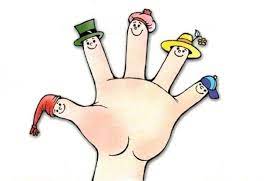                                                          Подготовила:                                                                 руководитель физического воспитания                                                                 Липай  Елена  Фёдоровна,                                                                 высшее образование,                                                                 первой  квалификационной  категорииСОДЕРЖАНИЕ1.Времена  года ……………………………………….. 2                                                        2.Осень. Деревья ……………………………………... 3                                                    3.Зима. Новый год …………………………………… 7                                                 4.Весна …………………………………………………. 10                                                                 5.Лето. Цветы ………………………………………… 126.Дружба ………………………………………………. 177.Семья ………………………………………………… 188.Игрушки ……………………………………………... 209.Фрукты ………………………………………………. 2110.Овощи ………………………………………………. 2311.Ягоды ……………………………………………….. 2512.Лес. Грибы …………………………………………. 2613.Дикие  животные ………………………………….. 2814.Домашние животные ……………………………... 3515.Птицы ………………………………………………. 3916.Обитатели рек, морей и океанов ……………….. 4617.Насекомые …………………………………………. 4818.Мебель ……………………………………………… 5219.Посуда ………………………………………………. 5420.Обувь ……………………………………………….. 5521.Одежда ……………………………………………… 5622.Дом ………………………………………………….. 5723.Профессии ………………………………………….. 5824.Город ………………………………………………... 7125.Транспорт. Правила дорожного движения ……. 7226.Человек. Части его тела ………………………….. 7527.Продукты питания ………………………………... 7728.Бытовая  техника и инструменты ……………… 79Литература …………………………………………….. 81ВРЕМЕНА  ГОДА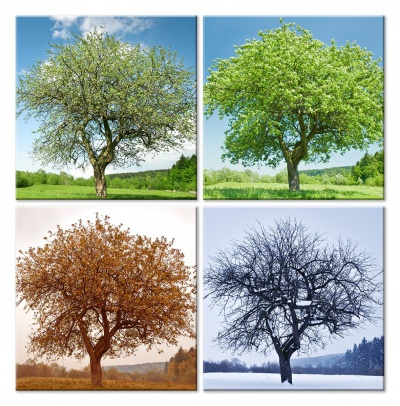 «Знаем месяцы» №1(Ладони стучат по коленям)Сентябрь, и Октябрь, и Ноябрь.(кулак, ребро, ладонь)Поздняя осень.Солнышко греет уже еле-еле;Перелетные птицы на юг улетели;Голы деревья, пустынны поля,Первым снежком принакрылась земля.(Поочередно соединяют, начиная с больших, пальцы обеих рук (на каждую примету).Река покрывается льдом в ноябре(Руки сжимают в «замок»)Поздняя осень стоит на дворе.(Разводят руками перед собой)«12 месяцев» №2
Двенадцать месяцев в году, я вам, ребята, назову:
Круглый год, круглый год,
(Пальцы зажаты в кулак, вращаем кулачками)
Январь, февраль, и март идет,
(Поочередно соединяем на название каждого месяца большой палец с указательным, средним, безымянным пальцем на правой руке)
А там апрель, а следом май,
(Соединяем большой палец с мизинцем правой руки, далее большой палец с указательным на левой руке)
Июнь, июль, нам август дай!
(Соединяем большой палец левой руки со средним, безымянным и мизинцем на левой руке)
Сентябрь, октябрь, а дальше ноябрь
(Продолжаем с правой руки: поочередно соединяем большой палец с указательным, средним, безымянным пальцем на правой руке)
И не забудем добавить декабрь!
(Ссоединяем большой палец правой руки с мизинцем на правой руке).«Времена года» №3
Зимние месяцы: декабрь, январь
К ним не забудем добавить февраль.
(Руки расставлены в стороны, имитируем падение снежинок)
Весне отдаем март, апрель, теплый май.
(Руки подняты вверх над головой, изображаем легкий ветерок)
Для лета — июнь, июль, август давай.
(Руки перед собой, ладони прижаты друг к другу, имитируем движение «рыбка плывет»)
А если к нам в гости осень придет,
Сентябрь, октябрь, ноябрь принесет!
(Имитируем сбор ягод в корзинку)          ОСЕНЬДЕРЕВЬЯ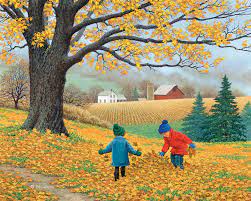 «Осенние листья» №4Раз, два, три,Четыре, пять,(Загибают пальчики, начиная с большого)Будем листья собирать.(Сжимают и разжимают кулачки)Листья берёзы,Листья рябины,Листики тополя,Листья осины,(загибают пальчики, начиная с большого)Листики дуба мы соберём,Маме осенний букет отнесём.(«Шагают» по столу средними и указательными пальчиками)«Осень» №5Ветер по лесу летал,Ветер листики считал:(Плавные волнообразные движения ладонями)Вот дубовый,Вот кленовый,Вот рябиновый резной,Вот с берёзки – золотой,(Загибают по одному пальчику на обеих руках)Вот последний лист с осинкиВетер бросил на тропинку.(Спокойно укладывают ладони на стол)«Вышел дождик погулять» №6Раз, два, три, четыре, пять,(Удары по столу пальчиками обеих рук. Левая начинает смизинца, правая – с большого пальца)Вышел дождик погулять.(Беспорядочные удары по столу пальчиками обеих рук)Шёл неспешно, по привычке,А куда ему спешить?(«Шагают» средним и указательным пальчиками обеих рук по столу)Вдруг читает на табличке:«По газону не ходить!»(Ритмично ударяют то ладонями, то кулачками по столу)Дождь вздохнул тихонько:(Часто и ритмично бьют в ладоши)-  Ох!(Один хлопок)И ушёл. Газон засох.(Ритмичные хлопки по столу)«В школу» №7В школу осенью пойду.(«Шагают» пальчиками обеих рук по столу)Там друзей себе найду,Научусь писать, читать,Быстро, правильно считать.Я таким учёным буду!(Загибают по одному пальчику с мизинца)Но свой садик не забуду!(Грозят указательным пальчиком)«Деревья» №81,2,3,4,5(Загибают пальчики,начиная с большого)Будем листья собиратьСжимают и разжимают кулачки.Листья березы,-(Загибают пальчики начиная с большого)Листья рябины,Листики тополя,Листья осины,Листики дуба мы соберем –Маме осенний букет отнесем.(«Шагают» по столу средними указательным пальчиками)«Ветер по лесу летал…» №9Ветер по лесу летал.(Плавные, волнообразные движения ладонями)Ветер листики считал:Вот дубовый,Вот кленовый,Вот рябиновый резной,Вот с берёзки – золотой,Вот последний лист с осинки(Загибают по одному пальчику на обеих руках)Ветер бросил на тропинку.(Спокойно уложи ладони на стол)*** №10Ветер северный подул:- «С – СС», все листья с липы сдул…Полетели, закружилисьИ на землю опустились.Дождик стал по ним стучать:«Кап – кап – кап! Кап – кап – кап!»Град по ним заколотил,Листья все насквозь пробил.Снег потом припорошил,Одеялом их накрыл.                            Е. Карельская(Выполнение движений руками по тексту).«Осень, осень, приходи» №11Осень, осень,Приходи!(Трем ладошки друг о друга,зажимаем кулаки по очереди)Осень, осень,(Трем ладошки друг о друга)Погляди!Листья желтые кружатся,ладони на щеки.(Плавное движение ладонями).Тихо на землю ложатся.(Ладонями гладят по коленям)Солнце нас уже не греет,(Сжимаем и разжимаем кулаки по очереди).Ветер дует все сильнее,(Синхронно наклоняем руки в разные стороны).К югу полетели птицы,(«Птица» из двух скрещенных рук).Дождик к нам в окно стучится.(Барабанить пальцами тo по одной, то по другой ладони).Шапки, куртки надеваем(Имитируют).И ботинки обуваем(Топаем ногами)«Корни» №12Высокие красивые деревья здесь растут,А корни под землею для них водичку пьют.(Показать руками деревья, показать руками корни).«Дерево» №13В поле дерево стоит.Ветер ветки шевелит.Дует ветер нам в лицо.Закачалось деревцо!(Выполнение движений по тексту).«Раскидала листья осень» №14
Раскидала листья осень,
(Дети имитируют движение волн)
Разукрасила их кистью.
(Плавно двигают ладонями, имитируя рисование кистью)
Мы в осенний лес пойдем,
(Делают движения в виде шагов пальцами по столу)
Букет листьев соберем.
(Имитируют собирание листьев скрещиванием растопыренных пальцев)
Клена лист и лист осинки,
Дуба лист и лист калинки,
Рыжий рябиновый лист
(Делают руками движения, как будто пересчитывают листья в ладонях)
На тропинку прыгнул вниз.
(Хлопают в ладоши)«Березка» №15
Падали листочки осенью с берёзки
(Сжимаем кулачок).
Зимушка снежинки вешала на ветки
(Смыкаем поочерёдно пальчики большой и указательный, большой и средний и т.д.).
А весною почки лопались на ветках
(Хлопаем в ладоши).
Угощала соком белая берёзка
(Ручки в горсть — «пьём»).
Летом зеленели листья на берёзе,
Укрывая деток от летнего зноя.
(Закрывают ладонями голову)ЗИМАНОВЫЙ ГОД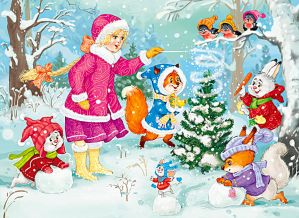 «Мы во двор пошли гулять» №16Раз, два, три, четыре, пять,(Зибают пальчики по одному)Мы во двор пришли гулять.(«Идут» по столу указательными и средними пальчиками)Бабу снежную лепили,(«Лепят» комочек двумя ладонями)Птичек крошками кормили,(«Крошат хлебушек» всеми пальчиками)С горки мы потом катались,(Ведут указательным пальцем правой руки по ладони левой руки)А ещё в снегу валялись.(Кладут ладошки на стол то одной, то другой стороной)Все в снегу домой пришли.(Отряхивают ладошки)Съели суп и спать легли. (Движения воображаемой ложкой; руки под  щёку)«На ёлке» №17Мы на ёлке веселились,(Ритмичные хлопки в ладоши)И плясали и резвились.(Ритмичные удары кулачками)После добрый Дед МорозНам подарки преподнёс.(Дети «шагают» средним и указательным пальцами обеих рук по столу)Дал большущие пакеты,(«Рисуют» руками большой круг)В них же – вкусные предметы:(Ритмичные хлопки в ладоши)Конфеты в бумажках синих,Орешки рядом с ними,Груша,Яблоко, одинЗолотистый мандарин.(Загибают на обеих руках пальчики, начиная с большого)«Подарки» №18Дед Мороз принёс подарки:(Шагают пальчиками по столу)Буквари, альбомы, марки,Кукол, мишек и машины,Попугая и пингвина,Шоколадок полмешкаИ пушистого щенка!(На каждое название подарка загибают по одному пальчикусначала на правой, потом на левой руке).«Ёлочка» №19Перед нами ёлочка(Пальцы рук переплетены, из больших пальцев – верхушка«ёлочки»)Шишечки, иголочки.(Кулачки; указательные пальчики выставлены)Шарики, фонарики,(«Шарики» из пальцев вверх, вниз)Зайчики и свечки,(«Ушки» из указательного и среднего пальцев; обе ладонисложены, пальцы сжаты)Звёзды, человечки.(Ладони сложены, пальцы расправлены; средний и указательныйпальцы стоят на столе)«Пирог» №20Падал снег на пирог.(Дети два раза медленно опускают ладони на стол)Кот слепил себе пирог.А пока лепил и пёк,(Прижимая ладонь к ладони, показывают, как лепят пирог)Ручейком пирог утёк.(«Бегут» пальчиками обеих рук по столу)Пирожки себе пекиНе из снега – из муки.(Опять показывают, как пекут пирог).«Зимние забавы» №21Что зимой мы любим делать?В снежки играть, на лыжахбегатьНа коньках по льду кататься,Вниз с горы на санках мчаться.(Поочередно соединяют большой палец с остальными).«Что зима нам принесла» №22Что зима нам принесла?Много снега,Много льда,Много маленьких снежинок,Много тонких звонких льдинок,Много санок и коньковИ на елке огоньков,Много масок и хлопушекИ под елкою игрушек.(Дети поочередно загибают пальцы на правой и левой руках).Новогодние игрушкиПраздник приближается,Елка наряжается.(Поднимают руки вверх «к макушке елки» и, опуская вниз, разводят в стороны).Мы развешали игрушки:Бусы, шарики, хлопушки.(Поочередно соединяют большой палец с остальными).А здесь фонарики висят,Блеском радуют ребят.(Крутят ладошками в воздухе — «фонарики»).«Фонарики» №23Мы фонарики зажжем,А потом гулять пойдем!Вот фонарики сияютНам дорогу освещают!(Сжимать и разжимать пальцы рук).«Лыжник» №24Утром на лыжах кататься пошли,Быстро до леса на лыжах дошли.Время к обеду – весь лес обошли.Дружно на лыжах домой мы пришли.(Поставить указательные и средние пальцы на счетные палочки, ездить скользящими движениями по столу)«Подарки Деда Мороза» №25Детям в Новый год принесВсем подарки Дед Мороз.Бусы он принес для Светы,Соне – вкусные конфеты,Сене – санки,Асе – сказки,Васе - две веселых маски.(Дети загибают пальцы на руке, перечисляя подарки деда мороза).«Снежок» №26
Раз, два, три, четыре,
Мы с тобой снежок слепили.
(Показываем, как лепили в ладошках)
Круглый, крепкий, очень гладкий
И совсем-совсем не сладкий.
Раз – подбросим.
(Поднимаем руки вверх)
Два – поймаем.
(Прижимаем руки к груди, как будто поймали мяч)
Три – уроним.
(Опускаем руки вниз)
И… сломаем.       «Снеговик» №27
Тра-та-та! Тра-та-та!
(Хлопают в ладоши)
Рада снегу детвора!
Тра-та-та! Тра-та-та!
Лепим мы снеговика!
(«Лепят» снежки)
Ком на ком поставим,
(Соединяют руки, поднимают вверх)
Глазки подведем,
(Соединяют пальцы, приставляют к глазам)
Нос-морковку вставим,
(Приставляют к носу кулачки)
Шапочку найдем.
(Кладут ладони на голову)
Вот какой снеговичок,
(ставят руки на пояс)
Снежный белый толстячок!
(Качают головой вправо-влево)«Снежинка» №28
Стою и снежинки в ладошку ловлю.
(Ритмичные удары пальцами левой руки, начиная с указательного, по ладони правой руки).
Я зиму, и снег, и снежинки люблю,
(Ритмичные удары пальцами правой руки, начиная с указательного, по ладони левой руки)
Но где же снежинки?
(На вопрос сжать кулаки)
В ладошке вода,
(Разжать)
Куда же исчезли снежинки? Куда?
(На первый вопрос сжать кулаки, на второй — разжать)
Растаяли хрупкие льдинки-лучи…
(Мелкие потряхивания расслабленными ладонями)
Как видно, ладошки мои горячи.ВЕСНА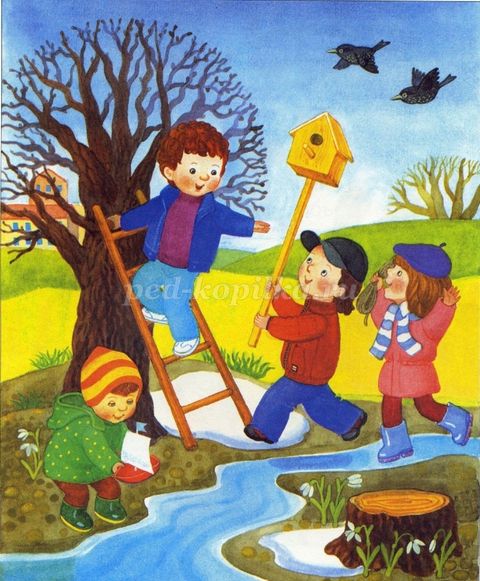 «Весна» №29Иди, весна, иди, красна,(«Шагают» пальчиками обеих рук по столу)Принеси ржаной колосок,Овсяный  снопок,Яблоки душистые,Груши золотистые,Большой урожай в наш край.(Загибают по одному пальчику с мизинца)«Кап, кап, кап»Кап, кап, кап – звенит капель.Приближается апрель.(Ритмично, на каждый слог стучат по столу подушечкамипальцев, начиная с большого).«Одуванчики» №30Одуванчики начинают расти: Растут, растут, - выросли.Подул ветер – одуванчики качаются.Наступил вечер – одуванчики закрываются.Выглянуло солнце – одуванчики проснулись,головками качают, радуются солнцу.Вот такие веселые одуванчики растут на нашей поляне.(Действия руками по тексту).«Цветки» №31Наши алые цветки(Ладони соединить лодочкой перед собой).Распускают лепестки,(По очереди, начиная с большого, развести пальцы в стороны. Запястья оставить соединенными).Ветерок чуть дышит,(Подуть на руки-« цветки»).Лепестки колышет.(Подвигать пальцами вперед-назад).Наши алые цветкиЗакрывают лепестки,(По очереди сложить пальцы, соединив ладони лодочкой).Головой качают,(Покачать ладонями вправо-влево).Тихо засыпают.(Положить голову на сложенные ладони).«Цветок» №32Солнце поднимается –цветочек распускается!Солнышко садится –Цветочек спать ложится.(Открывать и закрывать ладони рук).«Цветок» №33Вырос высокий цветок на поляне,Утром весенним раскрыл лепестки.Всем лепесткам красоту и питаньеДружно дают под землей корешки.(Выполнение движений по тексту).«Клен» №34За окном сосулька тает,
(Сжимать и разжимать ладошки)
Ветер тучи рвёт в клочки.
(Сжимать и разжимать ладошки)
Разжимает, разжимает
(Пальцы в «замочек», с усилием тянуть руки в разные стороны)
Клён тугие кулачки.
Прислонился он к окошку.
(Пальчики «здороваются» с большим по два раза каждый, начиная с указательного)
И, едва растает снег,
Мне зелёную ладошку
(Трясти кистями рук, пальцы вверх)
Клён протянет раньше всех.ЛЕТОЦВЕТЫ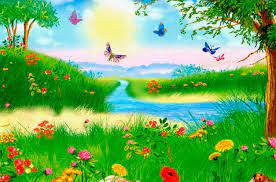 «Лето наступает» №35Вот и лето наступает(Последовательно соединять пальцы обеих рук с большими, начиная с мизинцев.)Всех на отдых приглашает(Соединять одноименные пальцы рук, начиная с больших)Будем плавать, загорать(Круговые движения кистями, «солнце»)И на даче отдыхать(Сделать из  ладошек  «домик»)«Бутончик» №36Каждый бутончик(Складывают ладони вместе)Склониться бы рад.Направо, налево, вперед и назад(Делают наклоны в соответствии с текстом)От ветра и зноя бутончики эти(Локти соединяют в стебель)Спрятались живо в цветочном букете(Качают руками)«На лужок» №37На лужок пришли(Сгибать пальцы рук в соответствии с текстом)Зайчата, медвежата,Барсучата,Лягушата и енот.На зеленый на лужокПриходи и ты, дружок.«Солнышко» №38Солнышко проснулось(Сжимают ладошку в кулачок.)Сладко потянулось.(Поднимают кулачок вверх.)Лучикам пора вставать(Разжимают по одному пальчику)Раз, два, три, четыре, пять.«Солнышко» №39Утром солнышко встаёт выше, выше,(Руки высоко вверх).Ночью солнышко зайдет ниже, ниже.(Руки вниз).Хорошо-хорошо солнышку живётся,(Делаем ручками фонарики)И нам вместе с солнышком весело живётся(Хлопаем в ладоши)«Дождик» №40Капал дождик на ладошкуКап-кап, кап-кап(Дети хлопают в ладоши в ритме)Я ловил малютку крошку.Кап-кап, кап-кап(Пальчиками стучат по ладошке)Дождик вдруг пошел сильнейПобежали в дом скорей!(Соединяют ладони над головой)«Гроза» №41Капли первые упали.(Указательным и средним пальцами каждой руки постучать по столу)Пауков перепугали.(Кисти рук опустить, пальцы подушечками опереть на стол и пошевелить ими)Дождик застучал дельней,(Всеми пальцами обеих рук постучать по столу)Птички скрылись средь ветвей.(Скрестить большие пальцы и помахать кистями рук в воздухе)Дождь полил как из ведра,(Всеми пальцами обеих рук быстро постучать по столу)Разбежалась детвора.(Указательным и средним пальцами обеих рук «побегать» по столу)В небе молния сверкает,(Указательным пальцем «нарисовать» в воздухе молнию)Гром гремит –не затихает.(Громко похлопать в ладоши)Дождь прошел. И снова солнцеЗасияло нам в оконце!(Обе руки поднять вверх, пальцы выпрямить и слегка развести в стороны –лучи солнца)«Ромашки» №42Мы красивые цветочки(Сжимают и разжимают пальца)Нас так любят мотылечки,(Загибают поочередно пальцы)Любят бабочки, букашки.Детки нас зовут «ромашки»(Сжимают и разжимают пальцы)У каждой мамы малыши -(Перебирают пальцами по очереди)Все красивы, хороши.«Вот за что люблю я лето» №43
Вот за что люблю я лето?
(Загибаются пальцы по одному на каждый счет)
Лето солнышком согрето.
Два – в лесу растет трава.
Три – ромашки – посмотри!
А четыре – это лес,
Полный сказок и чудес.
Пять – купались мы опять.
Шесть – пора грибов поесть.
Семь – малины я поем.
Восемь – сено мы покосим.
Девять – бабушка идет,
Землянику нам несет.
Десять – все вокруг в листву одето.
Вот за что люблю я лето!«Я рисую лето» №44
Я рисую лето:
(Рисуют пальчиком по столу)
Красной краской — солнце,
(Рисуют в воздухе «солнце»)
На газонах розы,
(Сжимают и разжимают пальцы)
На лугах покосы,
Синей краской – небо
(Рисуют в воздухе «облака»)
И ручей певучий.
(На столе рисуют пальцем «ручей»)«Речка» №45К речке быстрой мы спустились,
Наклонились и умылись.
(Трем ладонями лицо)
Раз, два, три, четыре –
Вот как славно освежились.
А теперь поплыли дружно.
(Делаем плавательные движения)
Делать так руками нужно:
Вместе – раз, это брасс,
(Выбрасываем одновременно обе руки вперед)
Одной, другой – это кроль.
(Выбрасываем руки вперед поочередно)
Все как один плывём,
Как дельфин.
(Руки в замок и осуществляем движение «волну»)
Вышли на берег крутой
И отправились домой.
(Стряхнули руки)«Вода» №46
Водичка, водичка,
Умой мое личико,
(Делаем движения, будто умываем лицо)
Чтобы щечки краснели,
(«Умываем» щеки)
Чтобы глазки блестели,
(«Умываем» глазки)
Чтобы смеялся роток,
Чтобы кусался зубок.
(Помогаем ротику улыбаться)«Радуга» №47
Гляньте: радуга над нами,
(Нарисовать рукой над головой полукруг маховым движением)
Над деревьями,
(Руки поднять вверх, пальцы разомкнуты)
Домами,
(Руки сложены над головой крышей)
И над морем, над волной,
(нарисовать волну рукой)
И немножко надо мной.
(Дотронуться до головы)«Солнышко» №48
Солнышко, солнышко
Погуляй у речки
(Шевелят пальцами обеих рук)
Солнышко, солнышко,
Разбросай колечки.
(Быстро сжимают и разжимают кулаки)
Мы колечки соберем,
Золоченые возьмем.
(Делают хватательные движения щепотью)
Покатаем, поваляем
(круговыми движениями трут ладонь о ладонь)
И назад тебе вернем.
(Поднимают руки вверх, раздвинув пальцы)«Тучка» №49
Тучка солнце повстречала,
(Поочерёдное сжимание в кулак  -«тучка» и разжимание (пальчики растопырены – «солнышко») ладоней обеих рук)
Погостить его позвала.
(«Приглашающий» жест правой рукой. Показать ладошку левой руки (пальчики растопырены как солнышко))
«Нет!» — ей солнышко в ответ.
(Погрозить указательным пальцем правой руки)
Тучка закрывает свет.
(Соединить кулачок правой руки («тучка») с ладошкой левой руки (пальчики растопырены — «солнышко»)Цветы на лугу №50
На лугу растут цветы
(Руки в вертикальном положении)
Небывалой красоты.
(Ладони раскрыты)
К солнцу тянутся цветы –
(Потянуться, руки вверх)
С ними потянись и ты.
Ветер дует иногда,
(Взмахи руками, изображая ветер)
Только это не беда.
Наклоняются цветочки,
(нНклонить кисти рук)
Опускают лепесточки.
А потом опять встают
(Распрямить кисти рук, пальцы раскрыты)
И по-прежнему цветут.Цветы в саду №51
Мы цветы в саду сажаем,
(Ладошку левой руки сложить в горсть, правой взять «семя», опускать вниз)
Их из лейки поливаем.
(Имитировать движение «полив из лейки»)
Астры,
(Соединить кисти рук, образуя шарик)
Лилии,
(Раскрыть пальцы в стороны)
Тюльпаны
(Сложить ладошки лодочкой)
Пусть растут для вашей мамы.
(Медленно поднять руки над головой, раскрыть ладони)Фиалка №52
«Фью, фью!» — птицы распевают.
(Пальцы рук плотно сжаты, открываем-закрываем «клювики»)
На лугу фиалки расцветают.
(Руки в вертикальном положении, ладони прижаты друг к другу, пальцы округлить)
И земля глядит на нас
(Поочередно соединяем каждый пальчик с большим)
Сотней фиолетовых глаз.ДРУЖБА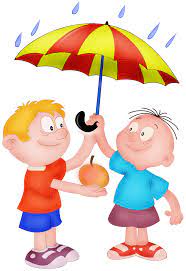 «Дружба» №53Дружат в нашей группеДевочки и мальчики.Мы с тобой подружимМаленькие пальчики.1,2,3,4,55.4.3,2.1.(Соединение пальчиков в «звездочку).«Дружные пальчики» №54- Пальчик, пальчик, где ты был?(Пальчики сгибаются в кулачок и разгибаются)- С этим пальцем в лес ходил.- С этим пальцем щи варил.- С этим пальцем кашу ел.- С этим пальцем песни пел.(На каждую строчку загибается один пальчик)«Наша группа» №55В нашей группе все друзья.(Ритмично стучат кулачками по столу)Самый младший – это я.Это Маша,Это Саша,Это Юра,Это Даша.(Разжимают кулачки, начиная с мизинчика).СЕМЬЯ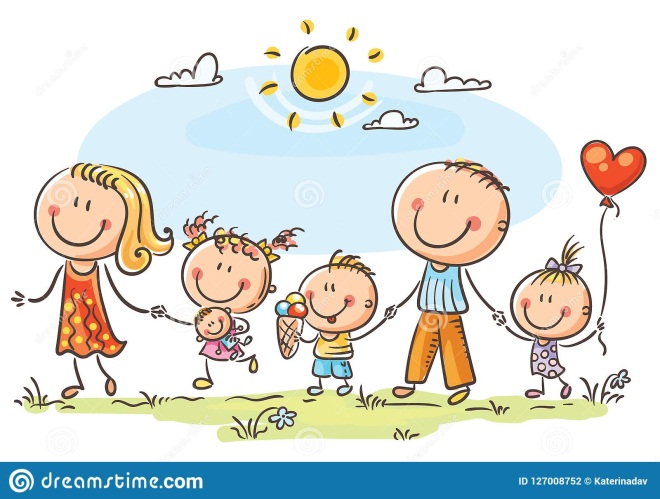 «Семья» №56Этот пальчик – дедушка,Этот пальчик – бабушка,Этот пальчик – папочка,Этот пальчик – мамочка,Этот пальчик – я!(Загибают пальцы по  очереди).«Как у нас семья большая» №57Как у нас семья большаяДа весёлая.(Ритмичные хлопки в ладоши и удары кулачками попеременно).Два у лавки стоят,(Загнуть большие пальцы на обеих руках).Два учиться хотят,(Загнуть указательные пальцы на обеих руках)Два Степана у сметаны объедаются.(Загнуть средние пальцы)Две Дашки у кашки питаются.(Загнуть безымянные пальцы)Две Ульки в люльке качаются.(Загнуть мизинцы)«Пальчики засыпают» №58Этот пальчик хочет спать.Этот пальчик – прыг в кровать!Этот пальчик прикорнул.Этот пальчик уж заснул.Встали пальчики. Ура!В детский сад идти пора.(Загибают пальцы по  очереди).«Сон» №59Этот пальчик хочет спать,Этот пальчик лег в кровать,Этот пальчик чуть вздремнул,Этот пальчик уж уснул,Этот крепко – крепко спит.Тише, мыши, не шумите.Пальчики не разбудите.(Загибают пальцы по  очереди).«Дружная   семейка» №60
Раз уселась на скамейке
Наша дружная семейка:
(пальцы сжаты в кулак)
Самой первой села мама,
(Разогнуть большой палец)
Рядом — строгий наш отец.
(Разогнуть указательный)
Следом братец и сестрица.
(Разогнуть средний и безымянный)
Ну а мне где поместиться
(Разогнуть мизинец)«За работу» №61
Ну-ка, братцы, за работу.
Покажи свою охоту.
Большаку дрова рубить
Печи все тебе топить,
А тебе воду носить,
А тебе обед варить,
А тебе посуду мыть.
А потом всем песни петь,
Песни петь да плясать,
Наших деток забавлять.(Поочередно разгибать пальцы, начиная с большого, а на слова «Песни петь да плясать» — энергично шевелить ими).
«Наши мамы» №62
Много мам на белом свете,
(Разводят руки в разные стороны, затем крепко обхватывают себя за плечи)
Всех их очень любят дети! Журналист и инженер,
(Поочерёдно сгибают пальчики, начиная с мизинца, сначала на одной, затем на другой руке)
Повар, милиционер,
Швея, кондуктор и учитель,
Врач, парикмахер и строитель –
Мамы разные нужны,
(сжимают обе ладошки в «замочек»)
Мамы разные важны!
(Разводят руки и поднимают ладошками вверх).«Семья» №63
Кто приехал?
(Пальцы обеих рук сложены вместе)
Мы, мы, мы!
(Быстро хлопают кончиками больших пальцев)
Мама, мама, это ты?
(Хлопают кончиками указательных  пальцев)
Да, да, да!
(Хлопают кончиками  больших пальцев)
Папа, папа, это ты?
(Хлопают кончиками  средних  пальцев)
Да, да, да!
(Хлопают кончиками больших пальцев)
Братец, братец, это ты?
(Хлопают кончиками безымянных  пальцев)
Да, да, да!
(Хлопают кончиками больших пальцев)
Ах, сестричка, это ты?
(хлопают кончиками  мизинцев)
Да, да, да!
(Хлопают кончиками больших пальцев)
Все мы вместе, да, да, да!
(Хлопаем в ладоши)ИГРУШКИ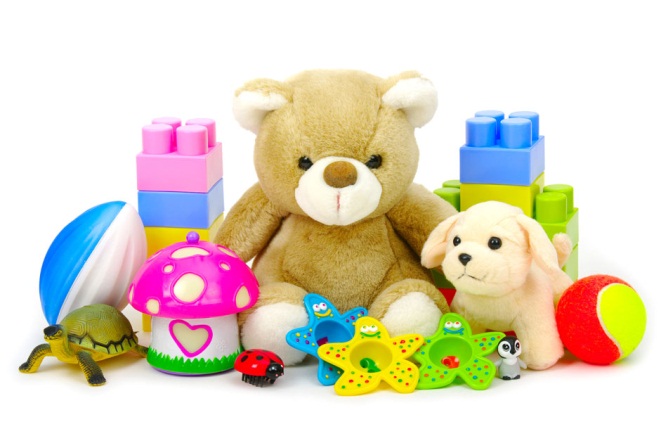 «Игрушки» №64На большом диване в рядКуклы Катины сидят:(Попеременно хлопают в ладоши и стучат кулачками)Два медведя, Буратино,И весёлый Чиполино,И котёнок, и слонёнок.(Поочерёдно загибают пальчики)Раз, два, три, четыре, пять(поочерёдно разгибают пальчики)Помогаем нашей КатеМы игрушки сосчитать.(Попеременно хлопают в ладоши и стучат кулачками)«Есть игрушки у меня» №65Есть игрушки у меня:(Хлопают в ладоши и ударяют кулачками друг о другапопеременно)Паровоз и два коня,Серебристый самолёт,Три ракеты, вездеход,Самосвал, подъёмный кран –Настоящий великан.(Загибают пальчики на обеих руках)Сколько вместе?Как узнать?Помогите сосчитать!(Хлопают в ладоши и ударяют кулачками друг о другапопеременно)«У Антошки есть игрушки» №66У Антошки есть игрушки:Вот веселая лягушка.Вот железная машина.Это мяч.Он из резины.Разноцветная матрешкаИ с хвостом пушистым кошка.(Поочередно сгибают пальчики в кулачок, начиная с большого).«Каша» №67Каша в поле росла,(Дети подняли руки, шевелят пальчиками)К нам в тарелку пришла.(«Идут пальчиками по столу)Всех друзей угостим,По тарелке дадим.(В правой ладошке «мешают» указательным пальцем левой руки)Птичке-невеличке,Зайцу и лисичке,Кошке и матрёшке,(Загибают по одному пальчику на обеих руках)Всем дадим по ложке!(Разжимают кулачки)ФРУКТЫ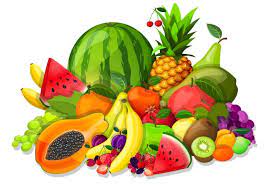 «Апельсин» №68Мы делили апельсин.(Дети разламывают воображаемый апельсин на дольки)Много нас,(Показывают 10 пальцев)А он один.(Показывают 1 палец)Эта долька – для ежа.Эта долька – для стрижа.Эта долька – для утят.Эта долька – для котят.Эта долька – для бобра.(Загибают по одному пальчику на каждую строчку)А для волка – кожура.(Бросательные движения правой рукой)Он сердит на нас – беда!!!(Сжимают кулаки и прижимают их к груди)Разбегайтесь – кто куда!!!(«Бегут» пальцами по столу)«Компот» №69Будем мы варить компот,Фруктов нужно много. Вот!(Левую ладошку держат «ковшиком», указательным пальцем  правой руки «мешают»)Будем яблоки крошить,Грушу будем мы рубить.Отожмём лимонный сок,Слив положим и песок.(Загибают пальчики по одному, начиная с большого)Варим, варим мы компот.Угостим честной народ.(Опять «варят» и «мешают»)«Как у  нашей  Зины» №70Как у нашей ЗиныФрукты в корзине:(Дети делают ладошки «корзинкой»).Яблоки и груши,Чтоб ребята кушали,Персики и сливы —До чего красивы!Посмотрите на ранет!(Сгибают пальчики, начиная с мизинца).Вкуснее наших фруктов нет!(Гладят живот).«Фрукты» №71Палец толстый и большойВ сад за сливами пошел.Указательный с порогаУказал ему дорогу,Средний пальчик –Самый меткийОн сбивает сливы с ветки.Безымянный поедает.А мизинчик – господинчикВ землю косточки сажает.(Дети выполняют действия  в  соответствии с  текстом).«Фруктовая ладошка» №72Этот пальчик — апельсин,Он, конечно, не один.Этот пальчик — слива,Вкусная, красивая.Этот пальчик — абрикос,Высоко на ветке рос.Этот пальчик — груша,Просит: «Ну-ка, скушай!Этот пальчик — ананас,(Поочередно разгибают пальчики из кулачка, начиная с большого).Фрукт для вас и для нас.(Показывают ладошками вокруг и на себя).«На базар ходили мы» №73На базар ходили мы.(Ритмичное сжимание пальчиков в кулачки).Много груш там и хурмы,Есть лимоны, апельсины,Дыни, сливы, мандарины,Но купили мы арбуз-(Называя фрукт, прижимаем каждый пальчик к ладони, начиная с мизинцев).Очень сладкий он на вкус!(Поднять большой палец правой руки вверх).«Компот» №74Будем мы варить компот,(Левую ладошку держат ковшиком»)Фруктов нужно много. Вот:(Указательным пальцем правой руки «мешают»).Будем яблоки крошить,(Загибают пальчики по одному, начиная с большого).Грушу будем мы рубить.Отожмём лимонный сок,Слив положим и песок.Варим, варим мы компот.(Опять «варят» и «мешают»)Угостим честной народ.ОВОЩИ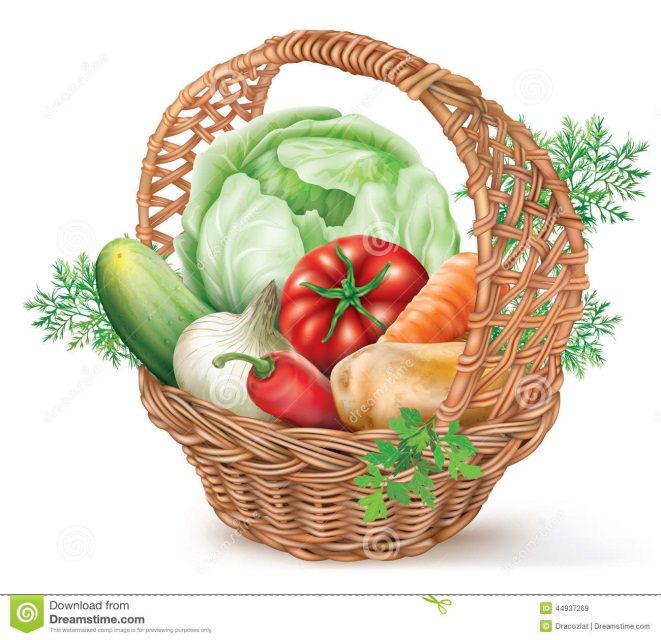 «Однажды хозяйка с базара пришла» №75Хозяйка однажды с базара пришла,Хозяйка с базара домой принесла(Шагают пальчиками по столу)Картошку, капусту, морковку,Горох, петрушку и свёклу.(Загибают по одному пальчику на каждый овощ на обеих руках)Ох!  (Хлопок)Вот овощи спор завели на столе –Кто лучше, вкусней и нужней на земле.(Попеременные удары кулачками и ладонями)Картошка? Капуста? Морковка?Горох? Петрушка иль свёкла?(Загибают по одному пальчику на каждый овощ на обеих руках)Ох!  (Хлопок)Хозяйка тем временем ножик взялаИ ножиком этим крошить начала(Стучат ребром каждой ладони по столу)Картошку, капусту, морковку,Горох, петрушку и свёклу.(Загибают по одному пальчику на каждый овощ на обеих руках)Ох!  (Хлопок)Накрытые крышкой, в душном горшкеКипели, кипели в крутом кипятке(Ладони складывают крест-накрест на столе)Картошка, капуста, морковка,Горох, петрушка и свёкла.(Загибают по одному пальчику на каждый овощ на обеих руках)Ох!   (Хлопок)И суп овощной оказался неплох!(Показывают, как едят суп)«Овощи» №76У девчушки ЗиночкиОвощи в корзиночке:(Дети делают ладошки «корзинкой»).Вот пузатый кабачокПоложила на бочок,Перец и морковкуУложила ловко,Помидор и огурец.(Сгибают пальчики, начиная с большого).Наша Зина молодец!(Показывают большой палец).«Овощи» №77У Лариски — две редиски.У Алешки — две картошки.У Сережки-сорванца — два зеленых огурца.А у Вовки — две морковки.Да еще у Петьки -две хвостатых редьки.(По очереди разгибают пальчики из кулачка, начиная с большого, на одной или обеих руках).«В огороде у  Федоры» №78В огороде у ФедорыРастут на грядках помидоры.А на грядке у ФилатаМного разного салата.У бабушки ФеклыЧетыре грядки свеклы.У дядюшки БорисаОчень много есть редиса.У Маши и АнтошкиДве грядки картошки.Раз, два, три, четыре, пять –Поможем урожай собрать.(Поочередно загибать пальцы)*** №79Мы лопатки взяли,Грядки раскопали.Грабли в руки взяли,Грядки разровняли!Семена рядамиДружно мы сажали,А потом водоюТеплой поливали (Выполнять действия в соответствии содержания текста).«Заготавливаем капусту» №80Мы капусту рубим! (2р)Мы капусту режем (2р)Мы капусту солим! (2р)Мы капусту жмем! (2 р)Мы морковку трем (2р).(Выполнение движений руками по тексту).*** №81Повторяй за мной зарядку,В ней звук «Т» пришел на грядку.Тыква – вот, а вот томат.Здесь капуста, здесь салат.Тмин, картошка, артишокИ петрушки корешок,Все что вырастили мы,Будем есть мы до весны.                          Е Карельская.(поочередно загибать пальцы).ЯГОДЫ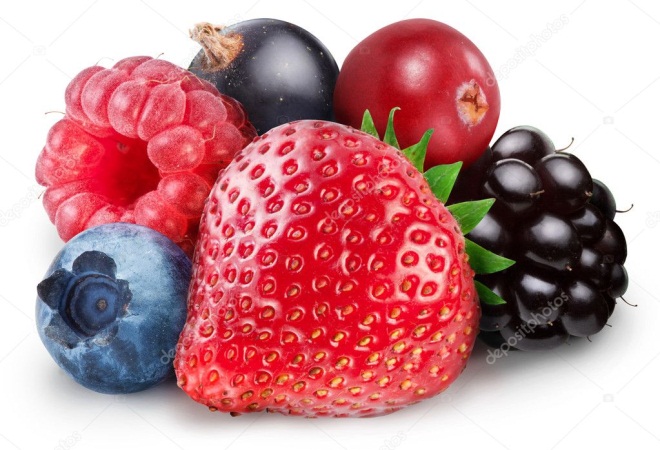 «За ягодами» №82Раз, два, три, четыре, пять,(Пальчики обеих рук «здороваются», начиная с больших)В лес идём мы погулять.(Обе руки «идут» указательными и средними пальцами по столу)За черникой,За малиной,За брусникой,За калиной.Землянику мы найдёмИ братишке отнесём.(Загибают пальчики, начиная с большого).«Запасы на зиму» №83Много ягод соберём,Их на зиму запасём,(Сжимают и разжимают пальчики в кулачки).Много смородины,Вишни,Малины,Много крыжовника,Много рябины (калины).(Дети загибают пальцы на руке, перечисляя названия ягод).Варенье, джем, компот, желе(Разгибают пальцы на руке, начиная с мизинца).Зимою будет на столе.(Выпрямляют ладонь и вытягивают ее вперед).«Садовые ягоды» №84Ягоды растут в саду,Их сейчас я назову:(Сжимают и разжимают пальчики  в кулачки).Есть смородина, малина,Черноплодная рябина,Есть крыжовник, виноград,Вишня зреет для ребят.Есть клубника, ежевика,Есть черешня, облепиха.(Перечисляя названия садовых ягод, дети загибают по очереди пальцы – сначала на одной, потом на другой руке).Солнца ягоды напьются-Вкусным соком в рот прольются.(Поднимают руки вверх и опускают их через стороны вниз).«Ягоды» №85Ягоды — это крыжовник,Клюква, черника, брусника,Малина, клубника, шиповник,Смородина и земляника.(Указательным пальцем одной руки пересчитывают, сгибая, пальцы на другой руке).Запомнил ягоды я, наконец.Что это значит?(Приподнимают плечи, удивляются).Я — молодец!(Большой палец вытягивают вперед).*** №86С веток ягоды срываюИ в лукошко собираю.Ягод – полное лукошко!Я попробую немножко.Я поем еще чуть – чуть –Легче будет к дому путь.Я поем еще малинки.Сколько ягодок в корзинке?1,2.3,4,5…Снова буду собирать.                        И. Лопухина.(выполнять действия в соответствии с содержанием текста).ЛЕСГРИБЫ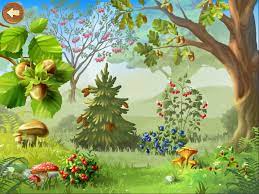 «Мы пошли в лесок гулять» №87Раз, два, три, четыре, пять, (Сжимают и разжимают кулачки)Мы пошли в лесок гулять.Этот пальчик по дорожке, (Загибают пальцы, начиная с большого)Этот пальчик по тропинке,Этот пальчик за грибами,Этот пальчик за малинкой,Этот пальчик заблудился,Очень поздно возвратился.«Грибы» №88Топ-топ – пять шагов,(Дети «шагают» пальчиками по столу)В туесочке пять грибов.Мухомор красный –Гриб опасный.(Сгибают и разгибают кулачки)А второй – лисичка,Рыжая косичка.Третий гриб – волнушка,Розовое ушко.А четвёртый гриб – сморчок,Бородатый старичок.Пятый гриб – белый,Ешь его смело!(На каждое двустишие дети разгибают по одному пальчику,начиная с большого)«Грибы» №89Раз. два, три, четыре, пятьВышли пальчики гулять.Этот пальчик гриб сорвал.Этот пальчик чистить стал,Этот резал,Этот ел.Ну, а этот лишь смотрел.(Поочередно загибать пальцы).«Соберу грибы» №90Я корзину в лес беру,Там грибы я соберу.Удивляется мой друг:«Сколько здесь грибов вокруг!(Показывают удивление, разводят руки в стороны).Подосиновик, масленок,Подберезовик, опенок,Боровик, лисичка, груздь —Не играют в прятки пусть!Рыжики, волнушкиНайду я на опушке.Возвращаюсь я домой,Все грибы несу с собой.(Поочередно сгибают пальчики на обеих руках, начиная с мизинца правой руки).А мухомор не понесу.Пусть останется в лесу!(Большой палец левой руки отставляют, грозят ему).«Мы в лесок пойдем» №91Мы в лесок пойдем,Мы грибок найдем.В шапочке нарядной.Светло-шоколадной.(Поочередное соединениеподушечек пальцев обеих рукна каждый ударный слог).«Грибы» №92
Раз, два, три, четыре, пять!
(«Шагают» пальчиками по столу)
Мы идем грибы искать.
Этот пальчик в лес пошел,
(Загибают по одному пальчику)
Этот пальчик гриб нашел,
(мизинец)
Этот пальчик чистить стал,
(Безымянный)
Этот пальчик жарить стал,
(Средний)
Этот пальчик все съел,
(Указательный)
Оттого и потолстел.
(Большой)«Алёнка» №93Алёнка-маленкаШустра, быстра:(Хлопок ладонями, удар кулаками друг о друга – 2 раза)Воды наносила,Сарафан дошила,Носок довязала,Ягод насобирала,Песню допела,(Загибают пальчики по одному)Везде поспела.В охотку ей дело.(Хлопок ладонями, удар кулаками друг о друга – 2 раза).ДИКИЕ ЖИВОТНЫЕ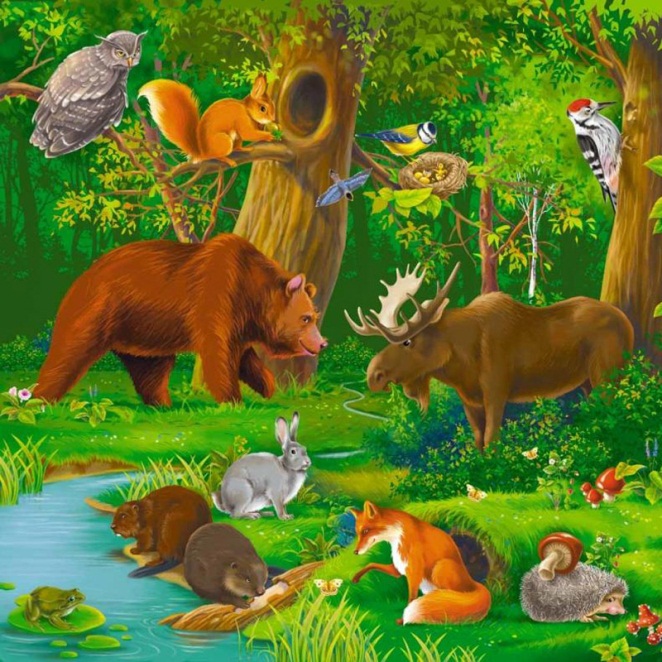 «Сидит белка на тележке» №94Сидит белка на тележке,Продаёт она орешки.(Хлопки ладонями и удары кулачками друг о друга попеременно)Лисичке-сестричке, Мишке толстопятому,Воробью, синичке, Заиньке усатому.(Загибают по одному пальчику, начиная с большого)Кому в платок,Кому в зобок,Кому в лапочку.(Хлопки ладонями и удары кулачками друг о друга попеременно)*** №95Это зайчонок, это бельчонок,Это лисенок, это волчонок,(Сгибают пальцы в кулачок, начиная с мизинца)А это спешит, ковыляетспросонокБурый, мохнатый, смешной медвежонок.(Вращают большим пальцем)«Белочка» №96Прыгает по веточкамНевеличка-белочка.Мелькает хвостик среды ветвей.Кто угонится за ней?(Большим пальцем поочередно касаются остальных пальцев, выполняя упражнение сначала одной, затем другой рукой)«Кто спит зимой?» №97Медведь в берлоге крепко спит,Всю зиму до весны сопит.Спят зимою бурундук,Колючий ежик и барсук.(Сжимают пальцы в кулачок, начиная с мизинца)Только заиньке не спится — Убегает от лисицы.(Показывают большой палец, вращая им)Мелькает он среди кустов,Напетлял — и был таков!(Соединяют большой палец правой руки с указательным пальцем левой и наоборот)«Жарким днем лесной тропой» №98Жарким днем лесной тропойЗвери шли на водопой.(Ритмично сжимают пальчики на обеих руках)За мамой волчицей топал…Кто?За мамой лисицей крался…За мамой ежихой катился…За мамой медведицей шел…За мамой бельчихой скакал…За мамой зайчихой прыгал…Жарким днем лесной тропойЗвери шли на водопой.(Большим пальцем поочередно касаются остальных пальцев,выполняя упражнение сначала одной, затем другой рукой)*** №99Мальчик с пальчик, где ты был?- Долго по лесу бродил!Встретил я медведя, волка,Зайку, ежика в иголках.Встретил белочку, синичку.Встретил лося и лисичку.Всем подарки подарил.Всяк меня благодарил.                              И. Лопухина(Загибать пальчики по одному)«На лужок» №100На лужок пришли зайчата,Медвежата, барсучата,Лягушата и енот.На зеленый на лужокПриходи и ты, дружок!(Сгибание пальцев в кулачок)«Белка» №101Скачет белка-шалунишка,
(«Бегают» пальчиками по столу)
Рвет с сосновых веток шишки.
(Сжимают поочередно кулачки на правой и левой руках)
Лапками сжимает ловко
(Сжимают одновременно кулачки на правой и левой руках)
И несет в свою кладовку.
(«Бегают» пальчиками по столу)«Белочки» №102
Раз, два, три, четыре, пять,
(Выставить пять пальцев)
Пришли белки поиграть.
(Спрятать руку за спину)
Одна куда-то подевалась,
(Выставить четыре пальца)
Четыре белочки осталось.
(Спрятать руку за спину)
А теперь скорей смотри –
Их уже осталось три.
(Выставить три пальца)
Ну и ну, какая жалость,
(Спрятать руку за спину)
Только две у нас осталось.
(Выставить два пальца)
Эта новость так грустна –
(Спрятать руку за спину)
Осталась белочка одна.
(Выставить один палец)
Пока мы с тобой считали,
Белочки от нас сбежали.
(Спрятать руку за спину)«Голодная мышка» №103
Мышка съела сыр и пышку,
Тыкву, рыбу, дыню, шишку,
Съела сливы и блины,
И сушеные грибы.
(Загибают по очереди пальцы на руке, перечисляя все, что съела мышка)
Целый день она жевала,
Но все мышке было мало!
(Разводят руками)«Ежик» №104
Мы нашли колючий шарик,
Нам его не удержать.
Шарик крутится в ладошках,
Шарик хочет убежать.
(Дети крутят между ладонями массажные мячи)
Шарик наш живой и теплый,
На кого же он похож?
(Смотрят на мяч, держа его в ладонях)
Прыгнул шарик на дорожку —
Оказалось…это еж!
(Дети опускают руки, мячи падают и катятся по полу)«Ежик топал по дорожке» №105
Ежик топал по дорожке
И грибочки нес в лукошке.
(Растопыренными пальцами рук совершаем шагающие движения)
Чтоб грибочки сосчитать,
Нужно пальцы загибать.
(Дети загибают по очереди пальцы сначала на левой, потом на правой руке; в конце упражнения руки должны быть сжаты в кулаки)«Зайка» №106
Мчится без оглядки,
(Хлопаем в ладошки)
Лишь сверкают пятки.
(Ударяем кулачками друг о друга)
Мчится что есть духу,
(Руки сцепляем в замок и шевелим пальчиками)
Хвост короче уха.
(Ударяем кулачками друг о друга)
Живо угадай-ка:
Кто же это?
(Хлопаем в ладошки)
Зайка!
(Показываем указательными пальцами «зайку»)«Зайчик» №107
Жил-был зайчик,
Длинные ушки,
(Пальцы в кулаке, выставляют два пальца – «ушки»)
Отморозил зайчик
Носик на опушке.
(Поглаживают указательный и средний пальцы)
Отморозил носик,
(Поглаживают безымянный палец и мизинец)
Отморозил хвостик
И поехал греться
(Растирают ладони)
К ребятишкам в гости.
Там тепло и славно, волка нет.
(Сжимают и разжимают кулаки)
И дают морковку на обед!
(Стучат пальцами по столу)«Лиса» №108
Лиса, лисонька, красавица,
Всем она очень нравится.
(Потирают руки)
Хвост пушистый,
Мех золотистый.
(Растопыривают пальчики, поворачивают и поглаживают их)
По лесу важно бродит,
(«Ходят» пальцами по столу)
Страх на зайцев наводит.
(Стучат кулаками по столу)«Прятки» №109
Первый зайчик под листочком,
(Загибают большой палец)
А второй забрался в бочку.
(Загибают указательный)
Третий заинька косой
Сидит тихо за сосной.
(Загибают средний)
На пеньке сидит четвертый.
(Загибают безымянный)
Пятый на бревно залез,
(Загибают мизинец)
С бревна спрыгнул и исчез.
(Разгибают мизинец и «прячут» в кулачок другой руки)«Серый волк» №110Волк серый, зубастый,
(Сгибают и разгибают кулачки)
По полю рыщет,
(«Ходят» пальцы по столу)
Добычу себе ищет.
Как найдет,
(Сжать кулаки)
Волчатам отдает.«Серый зайка» №111
Зайка серенький сидит
(Руки сжаты в кулачки)
И ушами шевелит.
(Разгибают и сгибают кулачки)
Надо лапочки погреть,
(Растирают пальцы и кисти рук)
Зайке холодно сидеть.«Скачет зайка» №112
Скачет зайка маленький
(Показываем «зайку»)
Около завалинки.
(Показываем «лавочку», складывая руки перед собой)
Быстро скачет зайка,
(Роказываем зайку)
Ты его поймай-ка.
(Покрутить кистями рук)«У оленя дом большой» №113
— У оленя дом большой,
(Руки с растопыренными пальцами приложить к голове, изобразив рога, затем сделать руками над головой домик, соединив пальцы и разведя локти рук в разные стороны; разводим руки в стороны: показываем, какой большой дом)
— Он глядит в свое окно.
(Обе руки сгибаем под прямым углом в локте, держим предплечья и ладошки параллельно полу, одна руку держим на уровне груди, другую чуть выше головы, смотрим в получившееся «окно»)
— Зайка по лесу бежит
(Показать руками, какие у зайки ушки, с помощью ладошек; показать на столе, как бегут ножки, или имитировать бег)
— В дверь к нему стучит:
— «Тук-тук дверь открой,
(«Стучим в дверь» кулачком в воздухе, делаем движение, похожее на открывание двери)
— Там в лесу охотник злой»
(Указываем в сторону, затем изображаем оружие: вытянув одну руку в перед, указательный палец выпрямляем, остальные пальцы сжимаем в кулак; приложить вторую руку, согнутую в локте, вытянутый вперед указательный палец согнутой руки прижимаем боком снизу к локтю прямой руки)
— «Поскорее забегай,
— Лапку мне давай»
(Показываем движение ладошкой, когда кого-то зовут, и протягиваем ладонь, как для рукопожатия)«Шуба» №114
Шуба серая у волка,
Шуба ежика в иголках,
Шуба рыжая лисы —
Удивительной красы.
Шуба белая у зайца,
У медведя — бурая.
(Поочередно загибают пальцы на руке, перечисляя диких животных и цвета их «шуб»)
Не страшны ему дожди
И погода хмурая.
(Качают головой из стороны в сторону)«Звери» №115
У зверей четыре лапы.
(Поднимаем и опускаем четыре пальца на ручках)
Когти могут поцарапать.
(Пальцы двигаются как коготки)
Не лицо у них, а морда.
(Соединить пальчики двух рук, образовав шарик, по очереди разъединять пальчики, опуская их)
Хвост, усы, а носик мокрый.
(Волнообразные движения рукой, «рисуем» усы, круговые движения пальцем по кончику носа)
И, конечно, ушки
(Растираем ладошками свои ушки)
Только на макушке.
(Массажируем две точки темени)«Животные жарких стран» №116За мамой слонихой шагаетслоненок,За крокодилихой — крокодиленок,За львицей шагает маленькийльвенок,За верблюдицей бежитверблюжонок,За зеброй спешит полосатый зебренок.За кем же торопится каждый ребенок?(Поочередно из кулачков разжимают пальцы то левой, то правой руки, начиная с больших)«Крокодил» №117
Крокодил плывет по речке,
(Ладонь ребенка выставлена вперед параллельно полу)
Выпучив свои глаза.
(Указательный и большой пальцы соединены)
Он зеленый весь, как тина,
(Большой палец руки находится под ладонью)
От макушки до хвоста.
(Прижать и выставить вперед указательный и мизинец)«Слон» №118
В зоопарке стоит слон.
Уши, хобот, серый он.
Головой своей кивает,
Будто в гости приглашает.
Больше всех на суше он,
Очень, очень добрый слон.
Видно, даже у зверей
Тот и больше, кто добрей.
(Средний палец опущен. С одной стороны он зажат мизинцем и безымянным, а с другой — указательным и большим. Шевелить средним пальцем, качать кистью.)«Животные Севера» №119Тепы-тяпы, тепы-тяпы,Это ласты, а не лапы.У тюленей ласты этиНосят мамы, папы, дети.(Ладошками с плотно сомкнутыми пальчиками похлопывают по коленям или по столу (руки при этом неподвижны).«Кто живет в лесу» №120
Кто в лесочке живет?
(Переплести пальчики, имитируя лес)
Под корягой — старый крот,
За горой — лисенок,
В ельнике — лосенок.
Под кустом — лисичка,
На сосне — синичка!
(Загибать указательным пальцем левой руки пальцы на правой руке, начиная с мизинца)
Раз, два, три, четыре, пять,
Будем пальцы загибать.
(Сжимать и разжимать кулачки)«Лесное население» №121
Животных следы мы как книгу читаем.
(Ладонями рук дети изображают открытую книгу)
В лесу кто живет мы легко отгадаем:
(Закрываем «книгу»)
Вот лисьи следы,
Вот волчьи, лосиные,
Кабаньи и заячьи,
Медвежьи, ежиные.
Вот беличьи, рысьи,
А это — оленьи.
(Загибают пальцы на руках, перечисляя следы животных)
Какое большое в лесу население!
(Поднимают руки вверх и опускают их через стороны вниз)ДОМАШНИЕ ЖИВОТНЫЕ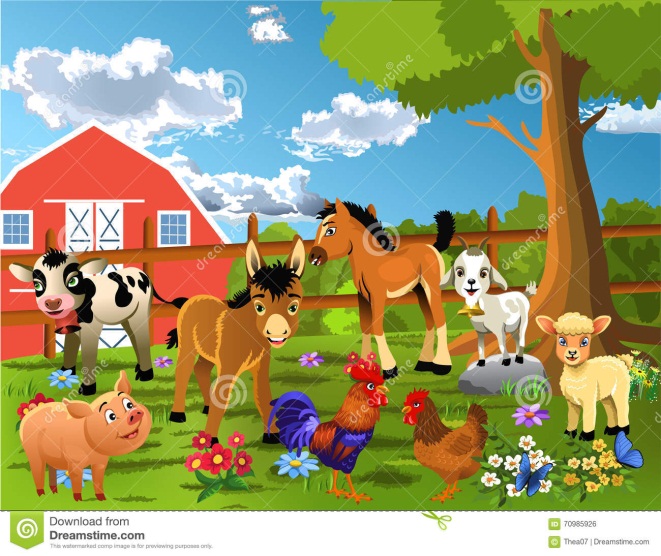 «Бурёнушка» №122Дай молочка, Бурёнушка,Хоть капельку – на донышке.(Показывают, как доят корову)Ждут меня котятки,Малые ребятки.(Делают «мордочки» из пальчиков)Дай им сливок ложечку,Творогу немножечко,Масла, простоквашки,Молочка для кашки.(Загибают по одному пальчику на обеих руках)Всем даёт здоровьеМолоко коровье.(Снова доят)«Машина каша» №123Маша каши наварила,Маша кашей всех кормила.Положила Маша кашу(Сгибают и разгибают кулачки)Кошке – в чашку,Жучке – в плошку,А коту – в большую ложку.В миску курицам, цыплятамИ в корытце поросятам.(Загибают по одному пальчику)Всю посуду заняла,Всё до крошки раздала.(Сгибают и разгибают кулачки).«Домашние животные» №124Довольна корова своимителятами,Овечка довольна своимиягнятами,Кошка довольна своимикотятами,Кем же довольна свинья? Поросятами!Довольна коза своими козлятами,А я довольна своими ребятами!(Показывают поочередно пальцы сначала на одной, затем на другой руке, начиная с больших.)«Веселая встреча» №125Здравствуй, котенок!Здравствуй, козленок!Здравствуй, щенок!И здравствуй, утенок!Здравствуй, веселый, смешной поросенок!(Разгибают пальцы, начиная с мизинца, пошевеливают каждым пальцем, приветствуя животных.)«Коза» №126Идет коза рогатая,Идет коза бодатая.За ней козленочек бежит,Колокольчиком звенит.(Играть «рожками»).«Идет коза рогатая» №127Идет коза рогатая,Идет коза бодатая.Ножками топ – топ!Глазками хлоп – хлоп!Кто каши не ест,Молока не пьет,Того коза забодает, забодает!(Выполнять движения по тексту).«Мостик» №128Шла коза по мостикуИ виляла хвостиком.Зацепилась за перила –Прямо в речку угодила.(Выполнение движений по тексту).«Повстречались» №129Повстречались два котенка: «Мяу – мяу!»,Два щенка: «Ав – ав!»,Два жеребенка: «Иго – го!»,Два тигренка: «Р – р – р!»,Два быка: «Му – у!».Смотри, какие рога(На каждую строчку соединять поочередно пальцы правой и левой рук).«Мышка» №130Перед тем как хрумкатиь сушки,Ты, мышонок, вымой ушки,Чтоб услышать шорох кошки,Что крадется по дорожке.(Выполнение движений руками по тексту).«Пять поросят» №131Пять поросят гуляли на просторе,Пять поросят пошли купаться к морю.Один из них устал.- Пойду домой, - сказалИ вот вам результат:Четыре поросенка гуляли на просторе,Четыре поросенка пошли купаться к морю.Один из них устал.- Пойду домой , - сказал.И вот вам результат:Три поросенка гуляли на просторе.Три поросенка пошли купаться к морю.Один из них устал- Пойду домой, - сказал.И вот вам результат:Два поросенка гуляли на просторе.Два поросенка пошли купаться к морю,Один из них устал- Пойду домой, - сказал:И вот вам результатОдин поросенок резвился на просторе,Один поросенок пошел купаться к морю,Потом устал- Пойду домой, - сказал.И вот вам результат:Ноль поросят.(Поочередно загибать пальцы)«Ермошка» №132Богат Ермошка –У него собака да кошка,Петушок, да курочка,Селезень да уточка.Вот как кошка на окошкеШьет рубашку для Ермошки.А собака – пустолайка лепешки печет.Кот в уголке сухари точет.Курочка в сережках избушку метет.(Поочередно загибать пальцы)«Лошадки» №133По дороге белой, гладкойСкачут пальцы, как лошадки.Чок – чок – чок, чок – чок – чок.Скачет резвый табунок.(Пальчики «скачут» по столу).«Барашек» №134
Захотели утром рано
Пободаться два барана.
(Ладони обеих рук опущены вниз, локти разведены в разные стороны)
Выставив рога свои,
(Указательные и мизинцы обеих рук согнуты колечком и выдаются вперед изображая рога барашков, остальные пальцы прижаты к ладоням)
Бой затеяли они.
Долго так они бодались,
(Бодаться рогами, слегка ударяя согнутыми указательным и мизинцем одной руки об указательный и мизинец другой руки)
Друг за друга все цеплялись.
Но к обеду, вдруг устав,
Разошлись, рога подняв.«Детеныши» №135
Детеныши в домике этом живут.
Их мамы зовут — они сразу бегут.
(Называя детенышей домашних животных, разгибают пальцы на руке, начиная с большого)
Жеребеночек быстрый,
Котенок пушистый,
Теленок бодливый,
Щенок шаловливый,
Козленок рогатый,
Убежали все ребята.
(Все пальцы — снова в кулак)«Кошка» №136
Раз, два, три, четыре!
(Скользящие удары ладонями друг о друга)
В нашем доме кошки жили
(Поочередно выдвигают вперед то одну руку, то другую)
Кошки с мячиком играли,
(Соединяют пальцы рук)
Кошки молоко лакали,
(подносят ладошки «блюдца» к лицу и языком имитируют лакание)
Кошки коготки точили,
(Легко царапают колени)
Мышек сереньких ловили.(Хлопок  ладошками).ПТИЦЫ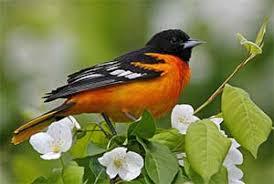 «Птички» №137Эта птичка – соловей,Эта птичка – воробей,Эта птичка – совушка,Сонная головушка.Эта птичка – свиристель,Эта птичка – коростель.(Загибают по одному пальчику на обеих руках)Эта птичка – злой орлан.(Машут сложенными накрест ладонями)Птички, птички, по домам.(Машут обеими руками, как крыльями)«Сорока – белобока» №138Сорока-белобока, Кашку варила, Детишек кормила. Этому дала, Этому не дала:Ты воды не носил, Дров не рубил, Каши не варил - Тебе ничего нет!(Поочередно загибать пальцы)«Уточка» №139Шла уточка бережочком,Шла серая по крутому.(«Идут» двумя пальчиками по столу переваливаясь)Вела детей за собою,И малого, и большого,(Загибают безымянный палец, мизинец)И самого любимого.(Загибают указательный палец)«Кормушка» №140Сколько птиц к кормушке нашейПрилетело?  Мы расскажем.(Ритмично сжимают и разжимают кулачки)Две синицы, воробей,Шесть щеглов и голубей,Дятел в пёстрых пёрышках.(На каждое название птицы загибают по одному пальчику)Всем хватило зёрнышек.(Ритмично сжимают и разжимают кулачки)«Дрозд-дроздок» №141Дружок ты мой, дрозд,(Машут сложенными ладонями, как крыльями)В крапинку хвост,Носик – остренький,Бочок – пёстренький,Перья – тонкие,Песни – звонкие.(Загибают по одному пальчику на обеих руках, начиная сбольшого)Весной распеваются,Зимой забываются.(Машут сложенными ладонями, как крыльями)«Воробьи» №142Пять воробьев на заборе сидели,Один улетел, а другие запели.И пели, пока не сморила усталость,Один улетел, их трое осталось.Сидели втроем и немного скучали.Один улетел, а двое остались.Сидели вдвоем и снова скучали,Один улетел, и остался один.Один посидел, да и взял, улетел.(Показать пять пальцев, а затем по одному загибать).«Голуби» №143Мы распахнем пошире дверьИ выпустим на волю голубей,И, крыльями взмахнув легко,Они взлетают высоко.Вернувшись с полета,Воркуют друзья.Жить без свободыПтицам нельзя.(Выполнение движений по тексту).«Сорока» №144Сорока, сорока,Кашу варила,Деток кормила,Этому дала,Этому дала,Этому дала.Этому дала.А этому не дала:«Ты дров не рубил,Ты воды не носил,Ты печь не топил.Ничего не получил».(Загибают по одному пальчику)«Птички» №145Птички полетели,Крыльями махали,На деревья сели,Вместе отдыхали.(Взмахи руками).«Дятел» №146Я по дереву стучу,Червячка добыть хочу.Хоть и скрылся под корой,Все равно он будет мой.(Поочередно стучать пальчиками по крышке стола).«Чижи» №147Жили в квартире 4444 веселых чижа:Чиж судомойка,Чиж – поломойка,Чиж – огородник.Чиж – водолаз,Чиж за кухарку,Чиж за хозяйку,Чиж на посылках.Чиж – трубочист…Спать захотели,Стелют постели44 веселых чижа:Чиж на кровати,Чиж на диване,Чиж на корзине,Чиж на скамье,Чиж на коробке.Чиж на кушетке,Чиж на бумажке,Чиж на полу.                     Д. Хармс(Загибать пальчики и выполнять движения в соответствии с содержанием текста).«Где обедал воробей?» №148- Где обедал воробей?- В зоопарке у зверей.Пообедал я сперваЗа решеткою у льва.Подкрепился у лисицы.У моржа попил водицы,Ел морковку у слона,С журавлем поел пшена,Погостил у носорога,Отрубей поел немного…Был на праздничном обедеУ мохнатого медведя,А зубастый крокодилЧуть меня не проглотил.                               С. Маршак(Выполнение движений по тексту).«Утята» №149Раз – два – шли утята.Три – четыре – за водой.А за ними плелся пятый,Позади бежал шестой.А седьмой от них отстал,А восьмой уже устал,А девятый всех догнал.А десятый испугал –Громко – громко запищал:- Пи – пи – пи.- не пищи! Мы тут рядом, поищи!(Загибать пальчики в соответствии с содержанием текста).«Гусь» №150(кумыкская народная песенка)Где ладошка? Тут?Тут.На ладошке пруд?Пруд.Палец большой –Это гусь молодой.Указательный – поймал,Средний гуся ощипал,Этот палец суп варил,Этот палец всех кормил.Полетел гусь в рот,А от туда в живот!Вот!                  Перевод Н. Гребнева.(Загибать поочередно пальчики на руках).« Домашние птицы» №151Есть у курицы цыпленок,У гусыни есть гусенок,У индюшки — индюшонок,А у утки есть утенок.(Большим пальцем поочередно касаются остальных, начиная с мизинца)У каждой мамы малышиВсе красивы, хороши!(Показывают пальчики, играя ими)«Цыпа-цыпа» №152Цыпа-цыпа,Цыпа, гуль(Соеденяют и разъеденяют указательный и большой пальцы, остальные прижаты к ладони)Я насыплю,Ты поклюй.(Быстро перебирают пальцами, показывая, как сыплют зернышки)Клю-клю-клю…(Стучат указательными пальцами по коленям)«Перелетные птицы» №153Тили-тели, тили-телиС юга птицы прилетели!(Скрещивают большие пальцы, машут ладошками)Прилетел к нам скворушка — Серенькое перышко.Жаворонок, соловейТоропились: кто скорей?Цапля, лебедь, утка, стриж,Аист, ласточка и чиж —(Поочередно сгибают пальцы на обеих руках, начиная с мизинца левой руки)Все вернулись, прилетели,(Снова, скрестив большие пальцы, машут ладошками)Песни звонкие запели!(Указательным и большим пальцами делают клюв — «птицы поют»)«Ой, летели птички» №154Ой, летали птички,Птички-невелички.Все летали, все летали.Крыльями махали.(Махать руками, как крыльями)На дорожку сели,Зернышки поели.Клю, клю, клю, клю,Клю, клю, клю, клю,Как я зернышки люблю.(Присесть на корточки. Указательными пальчиками постучать по полу)Перышки почистим,Чтобы были чище.Вот так, вот так,Вот так, вот так,Чтобы были чище.(Руками «почистить» предплечья, как бы обнимая себя).А собачка прибежалаИ всех птичек распугала.Кыш – полетели,На головку сели,Сели, посиделиИ опять полетели.(Махи руками.Руки положить на голову)Полетели, полетели,На животик сели,Сели, посидели и опять полетели.Полетели, полетели,На плечи сели,Сели посидели и опять полетели.Полетели, полетели,На колени сели…Сели, посидели и совсем улетели.(Махи руками)«Вертишейки» №155В дупле у пестрой вертишейкиПтенцы покручивают шейкой.Язык высовывают клейкий,На всех шипят сердитой змейкой.                                        А. Барто(Выполнять движения  в  соответствии с  текстом)«Дятел» №156
Дятел на суку сидит
(Перекрещиваем руки в запястьях и машем ими как крыльями)
И долбит, долбит, долбит.
(По столу стучим попеременно пальчиками)
Он деревьям помогает,
(Перекрещиваем руки в запястьях и растопыриваем пальчики в разные стороны)
От жучков он их спасает.
(Отрываем и соединяем вместе большой и указательный пальцы)«Зимние птицы» №157
Я зимой кормлю всех птиц:
Голубей, ворон, синиц,
Воробьев и снегирей —
(Загибают и разгибают пальцы, перечисляя птиц)
Вот кормушка у дверей.
(Показывают одной рукой на кормушку)
Дам им булки, пшенной каши,
Дам им зерна, семена.
А синице дам я сало,
(Загибают и разгибают пальцы, перечесляя корм)
Пусть клюет его она.
(Собранными в щепотку пальцами имитируем движения)«Красавец петушок» №158
Ах, красавец-петушок.
На головке — гребешок.
(Ладонь вверх, указательный палец опирается на большой, остальные расставлены вверх)
Лапы кверху поднимает,
(Поднять руки вверх поочерёдно и опустить плавно вниз)
Важно головой качает.
(Наклонить голову вниз и затем вверх поднять)
Раньше всех петух встаёт,
Громко на заре поёт:
(Разводить и сводить указательный и большой палец)
Кукареку! Хватит спать!
Всем давно пора вставать.
(Поднять руки резко вверх)«Кукушка» №159
Ку-ку, ку-ку, кукушечка,
(Ладони прижмите к щекам и покачайте головой из стороны в сторону четыре раза)
Лети скорей в лесок,
(Слегка разведите руки в стороны и три раза взмахните ладонями, как крыльями)
Ку-ку, ку-ку, кукушечка,
(Ладони прижмите к щекам и покачайте головой из стороны в сторону четыре раза)
Подай свой голосок.
(Слегка разведите руки в стороны и три раза махните ладонями, как крыльями)«Петя – петушок» №160
Петя, Петя-петушок,
(Соединяем большой и указательный палец в «клюв»)
Золотой гребешок,
(скрещиваем пальцы двух рук)
Шелкова головушка,
(Гладим по голове)
Масляна бородушка.
(гладим по подбородку)
Что ты рано встаешь
(Вытягиваемся на носочках, руки вверх)
Голосисто поешь, детям спать не даешь
(Руки складываем под щекой)«Совушка - сова» №161Ах, ты совушка-сова,
(Соединить подушечки пальцев друг с другом, чтобы образовался шар)
Ты большая голова!
(Покачать запястьями рук)
Ты на дереве сидела,
(Запястья соединены, пальцы растопырены — «дерево»)
Головою всё вертела.
(Соединить подушечки пальцев друг с другом, чтобы образовался шар)
Во траву валилася,
(Покачать запястьями рук)
В яму покатилася!
(Опустить руки вниз и покрутить кистями рук)«Ути – ути» №162
Ути-ути, полетели.
(Машем руками ребенка)
На головушку сели.
(кКадем ладони ребенка ему на голову)
Поклевали, поклевали.
(«Клюём» голову ребенка его пальцами)
И домой улетали.
(Руки с головы «слетают»)«Утята» №163
Раз, два — шли утята,
Три, четыре — за водой,
А за ними плелся пятый,
(Поочередно сгибать пальцы правой руки)
Позади бежал шестой,
А седьмой от них отстал,
А восьмой уже устал,
А девятый всех догнал,
А десятый напугал:
(Поочередно сгибать пальцы левой руки)
Громко, громко запищал:
— Пи-пи-пи! Не пищи,
(Ритмично сгибать и разгибать кулачки на обеих руках)
Мы тут рядом, поищи.«Цыплята» №164
Раз, два, три, четыре пять
(Соединяют пальцы обеих рук, образуя шар)
Будем мы цыплят считать
(Ритмично сжимают и разжимают кулачки)
Раз — цыпленок на крыльце,
(Загибают по одному пальчику на обеих руках, начиная с больших, на каждый счет)
Два — еще сидит в яйце,
Три — цыпленок самый смелый,
А четыре — самый белый,
Пятый — маленький цыпленок,
(Загнув мизинец, прижимают кулачки друг к другу)
Кушать захотел спросонок.
(Стучат указательным пальцем правой руки по левой ладони)ОБИТАТЕЛИ РЕК, МОРЕЙ И ОКЕАНОВ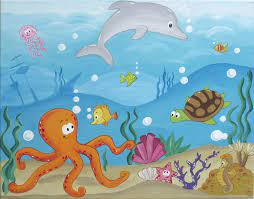 «Подводный мир» №165Посмотри скорей вокруг!(Делают ладошку у лба «козырьком»)Что ты видишь, милый друг?(Приставляют пальцы колечками у глаз)Здесь прозрачная вода.Плывет морской конек сюда.Вот медуза, вот кальмар.А это? Это рыба-шар.А вот, расправив восемь ног,Гостей встречает осьминог.(Разгибают пальцы из кулачка, начиная с мизинца)«Какие бывают рыбы?» №166Мы в подводном мире, друг,(Выполняют движения руками, как будто плывут)Рыбы плавают вокруг:(Делают поочередные волнообразные движения то правой, то левой ладошкой)Рыба-меч, рыба-молоти рыба-пила,Рыба-удильщик и рыба-игла.(Поочередно сгибают пальцы, начиная с мизинца)Рыбки весело резвятсяРыбки весело резвятсяВ чистой тепленькой воде,(Соединить ладошки, двигатьими вправо, влево)То сожмутся, разожмутся,Сжать и разжать пальчики.То зароются в песке.(Соединить ладошки, описать ими круг)«Рыбки» №167Рыбки весело резвятсяВ чистой тепленькой воде.То сожмутся. Разожмутся.То зароются в песке.(Выполнять движения в  соответствии с  текстом)«Речка и рыбка» №168Рыбка – малютка по речке плывет,Рыбка – малютка хвостиком бьет.(Волнообразные движения кистями рук)«Рыбка» №169Рыбка плавает в водице,Рыбке весело играть.(Сложенными вместе ладонями дети изображают, как плывётрыбка)Рыбка, рыбка, озорница,(грозят пальчиком)Мы тебя хотим поймать.(медленно сближают ладони)Рыбка спинку изогнула,(Сложенными вместе ладонями изображают, как плывётрыбка)Крошку хлебную взяла.(Делают хватательные движения обеими руками)Рыбка хвостиком махнула,Рыбка быстро уплыла.(Снова «плывут»)«Рыбка в озере живет» №170Рыбка в озере живётРыбка в озере плывёт(Ладошки соединены и делают плавные движения)Хвостиком ударит вдруг(Ладошки разъединить и ударить по коленкам)И услышим мы – плюх, плюх!(Ладошки соединить у основания и так похлопать)«Рыбки» №171Одна вдруг сказала: «Нырять здесь легко!»(Дети выполняют ныряющие движения)Втрая сказала: «Ведь здесь глубоко!»(Качают сомкнутыми ладонями –отрицательный жест)А третья сказала: «Мне хочется спать!»(Ладони поворачиваются набок)Четвертая стала чуть –чуть замерзать.(Быстро качают ладонями –дрожат)А пятая крикнула: «Здесь крокодил!»(Запястья соединены, ладони расставлены –рот)Плывите скорей, Чтоб не проглотил!»(Быстрые волнообразные движения сомкнутыми ладонями)НАСЕКОМЫЕ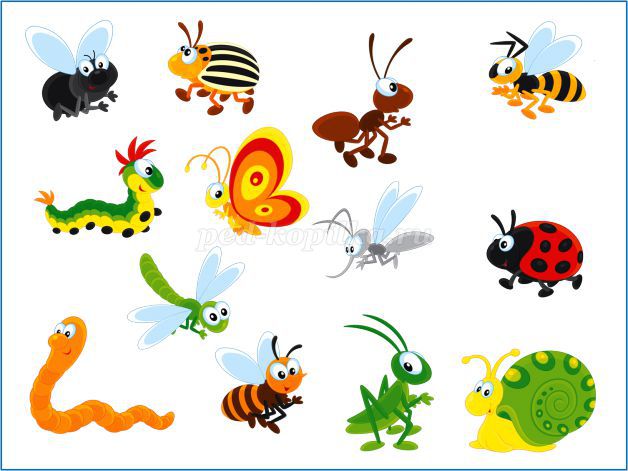 «Насекомые» №172Дружно пальчики считаем —Насекомых называем.(Сжимают и разжимают пальцы)Бабочка, кузнечик, муха,Это жук с зеленым брюхом.(Поочередно сгибают пальцы в кулачок, начиная с большого)Это кто же тут звенит?Ой, сюда комар летит!(Вращают мизинцем)«Пчела» №173Жу – жу – жу, жу – жу – жу,Над цветами я кружу!(Указательными пальцами делать круговые движения)«Божья коровка» №174Божья коровка(Ритмично покачивают ладонями)Улети на небо(Делают взмахи перекрещенными кистями рук)Принеси нам хлеба(Машут кистями рук на себя)Черного и белого(Ритмично хлопают в ладоши)Только не горелого(Грозят указательным пальцем)«Бабочка» №175Утром солнышко засияет –Бабочка с цветка взлетает.(Большие пальцы обеих рук перекрещиваются, а ладони располагаются горизонтально и превращаются в «крылышки» бабочки. «Бабочка» летает, то раскрываея, то закрывая «крылышки)Попорхает – утомится,Отдохнет - опять кружится.(«Бабочка» садится на спинку стула, складывает «крылышки», затем снова начинает летать)«Жук» №176
Я веселый майский жук.
(Сжать кулачок)
Знаю все сады вокруг.
(Указательный палец и мизинец)
Над лужайками кружу,
(Развести в стороны — «усы»)
А зовут меня Жу-Жу.
(Шевелить пальцами-усами)«Комар» №177
Летит муха вокруг уха: жжж
(Водим пальчиком вокруг уха)
Летят осы вокруг носа, сссс
(Водим пальчиком вокруг носа)
Летит комар, на лоб — оп!
(Пальчиком дотрагиваемся до лба)
А мы его — хлоп!
(Ладошкой дотрагиваемся до лба)
И к уху: зззз
(Зажимаем кулачок, подносим его к уху)
Отпустим комара? Отпустим!
(Подносим кулачок ко рту и дуем на него, разжимая ладошку)«Комарик» №178
Не кусай, комарик злой!
(Сжать кулачок, а указательный палец выдвинуть вперед — «хоботок»)
Я уже бегу домой.
(Мизинец и большой пальцы, расслабив, опустить вниз — «лапки»)«Кузнечик» №179
(Поочередно соединяем большие пальцы обеих рук с другими пальчиками и говорим текст построчно, слова в строчках делим на слоги)
Наш ку-зне-чик ма-лень-кий.
Зе-ле-нень-кий, у-да-лень-кий,
Ла-пка-ми стре-ко-чет,
Бить он в бу-бен хо-чет.«Муравей» №180
(Имитируем движения)
Муравей нашел былинку.
Много было с ней хлопот.
Как бревно взвалил на спинку
И ее домой несет.
Он сгибается под ношей,
Он ползет уже с трудом.
Но зато какой хороший
Муравьи возводят дом.«Муха» №181
Вот летела муха,
(Правая рука машет четырьмя пальцами)
На варенье села,
(Правая ладонь шлепается на левую)
Вымазала брюхо,
(Ладони вращаются относительно друг друга)
Дальше полетела.
(Правая рука продолжает махать, а левая остается на месте)«Насекомые» №182
Дружно пальчики считаем
Насекомых называем:
(Сжимаем и разжимаем пальцы)
Бабочка, кузнечик, муха,
Это жук с зеленым брюхом.
(Поочередно сгибаем пальцы в кулак)
Это кто же тут звенит?
(Вращаем мизинцем)
Ой, сюда комар летит! Прячьтесь!
(Прячем руки за спину)«Сон» №183
Стрекоза поспать легла
У кувшинки в лепестках,
В сладком клевере — пчела,
Шмель — в кудрявых васильках.
(пПоочередно сгибаем пальцы)
В колокольчиках — сверчок,
Муравьишка — у сосны,
В паутине паучок
Смотрит радужные сны.
(Кладем руки под щеку)«Оса» №184
Оса села на цветок,
(Вытянуть указательный палец правой руки)
Пьет она душистый сок.
(И вращать им, затем те же движения — пальцем левой руки)«Паук» №185
(Имитация движений паука)
У тебя скажи, паук,
Сколько ног и сколько рук?
Лапы вяжут паутинку
Будто руки ткут холстинку,
Если я крадусь за малинкой.
Мои лапы — это ножки, но!
Если попадутся мухи
Лапы цапнут их, как руки.«Пчелки» №186
Домик маленький на елке,
(Одна из рук стоит на столе, опираясь на локоть, пальцы растопырены (елка))
Дом для пчел, а где же пчелки?
(Руку опереть на локоть, пальцы при этом растопырены (елка); на второй руке пальцы смыкаются в кольцо (улей). «Улей» прижат к «елке»; дети заглядывают в «улей»)
Надо в дом постучать,
Раз, два, три, четыре, пять.
Я стучу, стучу по елке,
Где же, где же эти пчелки?
(Сжимаем кулачки, стучим кулаками друг о друга, чередуя руки)
Стали вдруг вылетать:
Раз два, три, четыре, пять!
(Разводим руками, растопыриваем пальцы и шевелим ими (пчелки летают)«Пчела» №187
Прилетела к нам вчера
(Бегаем по кругу на носочках и машем воображаемыми крылышками)
Полосатая пчела,
(Загибаем по одному пальчику на обеих руках на каждое название насекомых)
А за нею — шмель-шмелек
И веселый мотылек,
Два жука и стрекоза,
Как фонарики глаза.
(Делаем кружки из пальчиков и подносим к глазам)
Пожужжали, полетали,
(Опять бежим по кругу)
От усталости упали.
(Медленно опускаемся на ковер)«Пчела и жук» №188
(Во время этой потешки нужно сжать обе ладошки в кулаки. Читая стихотворение, вращаем одним кулачком вокруг другого: на первый куплет в одну сторону, на второй куплет — в другую)
Жу-жу-жу —
Пчела жужжит
И вокруг цветка кружит.
Жу-жу-жу —
В цветке том жук:
Зря, пчела, жужжишь вокруг!«Светлячок - червячок» №189
Вот старый пенек,
(Поставить на стол кулак левой руки)
А в нем огонек -
(Указательным пальцем показать на «пенек») 
Ползет светлячок,
(Изобразить ползущего червячка: изгибать указательный палец правой руки)
Ведь он — червячок.«Сороконожка» №190
Вот бежит сороконожка
(Пальцы правой руки щекочут левую ладонь в направлении от кончиков пальцев до основания ладони)
У Алешки по ладошке.
Так щекочут ее ножки,
Что хохочет наш Алешка.«Стрекоза» №191
Летит стрекоза,
Как горошины глаза.
(Бежим по кругу, расставив руки. Сомкнутым большим и указательными пальцами показываем глаза стрекозы)
Вверх-вниз,
(Сначала бежим на носочках, потом в полуприседе)
взад-вперед,
(Меняем направление бега)
Как прозрачный самолет.
(Свободно летаем по ковру)«Улитка» №192Улитка, улиткаПокажи нам рожки(Поддерживают средний и безымянный пальцы большим, указательный и мезинец выставляют вперед –«рожки»)И ползи, улитка,Тихо по дорожке(Медленно вытягивают руку вперед, покачивая «рожками»)«Лягушка - попрыгушка» №193Лягушка - попрыгушка-Глазки на макушке(Похлопывают ладонями по коленям)Прячьтесь от лягушки(Поднимают вверх ладони)Комары да мушки(Сжимают пальцы в кулак)МЕБЕЛЬ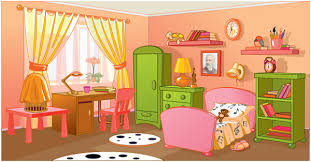 «Наша квартира» №194В нашей комнате-столовой –Есть отличный СТОЛ дубовый,СТУЛЬЯ – спинки все резные,Ножки гнутые, витые.И ореховый БУФЕТДля варенья и конфет.В комнате для взрослых – спальне –Есть для платьев ШКАФ зеркальный,Две широкие КРОВАТИС одеялами на ватеИ берёзовый КОМОД,Мама там бельё берёт.А в гостинной КРЕСЛА есть,Телевизор смотрят здесь.Есть диван ДИВАН и СТОЛ журнальный,В СТЕНКЕ – центр музыкальный.(На каждое название мебели по одному пальцу загибают) «Много мебели в квартире» №195Раз, два, три, четыре,(Загибают пальчики, начиная с большого, на обеих руках)Много мебели в квартире(Сжимают и разжимают кулачки)В шкаф повесим мы рубашку,А в буфет поставим чашку.Чтобы ножки отдохнули,Посидим чуть-чуть на стуле.А когда мы крепко спали,На кровати мы лежали.А потом мы с котомПосидели за столом,(Загибают пальчики на каждое название мебели)Чай с вареньем дружно пили.Много мебели в квартире.(Попеременные хлопки ладонями и удары кулачками по столу)«Мебель» №196Мебель я начну считать:Кресло, стол, диван, кровать,Полка, тумбочка, буфет,Шкаф, комод и табурет.(Пальцы обеих рук поочередно зажимают в кулачки)Много мебели назвал — десять пальчиков зажал!(Поднимают зажатые кулачки вверх)«Стул» №197Спинка и сиденье –Стул на удивленьеМы на стульях посидим,Друг на друга поглядим.(К ладошке правой руки, подставляем кулачек левой руки, затем меняем положение рук).«Стол» №198Кулачок – это толстая ножкаСверху крышка – наша ладошка.Маленький столик. Время идет…Вместе с ладошкой и стол подрастет.(На счет раз – два менять положение рук).ПОСУДА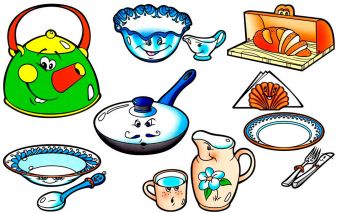 «Помощники» №199Раз, два, три, четыре,(Удар кулачками друг о друга)Мы посуду перемыли:(Одна ладонь скользит по другой по кругу)Чайник, чашку, ковшик, ложкуИ большую поварёшку.(Загибают пальчики по одному, начиная с большого)Мы посуду перемыли,(Одна ладонь скользит по другой по кругу)Только чашку мы разбили,Ковшик  тоже развалился,Нос у чайника отбился.Ложку мы чуть-чуть сломали,(Загибают пальчики по одному, начиная с большого)Так мы маме помогали.(Удар кулачками друг о друга)«Посуда» №200Девочка ИринкаПорядок наводила.(Показывают большой палец)Девочка Иринка куклеговорила:«Салфетки должны быть в салфетнице,Масло должно быть в масленке,Хлебушек должен бытьв хлебнице,А соль? Ну, конечно,в солонке!»(Поочередно соединяют большой палец с остальными)«Помощник Антошка» №201Посуду моет наш Антошка.(Потирают ладошки друг о друга — «моют посуду»)Моет вилку, чашку, ложку. Вымыл блюдце и стакан,(Разгибают пальцы из кулачка, начиная с мизинца)И закрыл покрепче кран.(Имитируют закрывание крана)*** №2021,2,3,4,Мы посуду перемыли:Чайник, чашку, кружку, ложкуИ большую поварешку.Мы посуду перемыли,Только чашку мы разбили,Ковшик тоже развалился,Нос у чайника отбился.Ложку мы чуть – чуть сломали –Так мы маме помогали                               Н. Нищева(Загибать пальчики на обеих руках)ОБУВЬ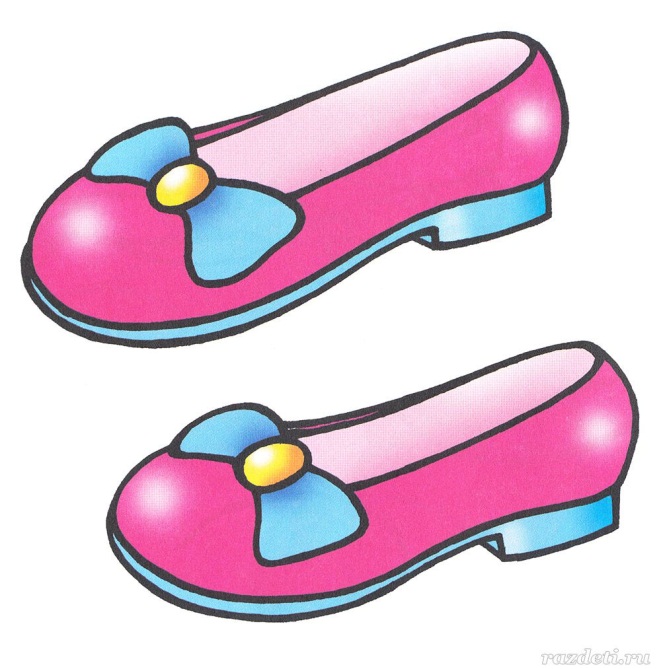 «Обувь» №203Посчитаем в первый раз,Сколько обуви у нас.(Попеременные хлопки ладонями и удары кулачками по столу)Туфли, тапочки, сапожкиДля Наташки и Серёжки,Да ещё ботинкиДля нашей Валентинки,А вот эти валенкиДля малышки Галеньки.(На каждое название обуви загибают по одному пальчику,начиная с большого)«Новые кроссовки» №204Как у нашей кошкиНа ногах сапожки.Как у нашей свинки На ногах ботинки.А у собачки на лапкахГолубые тапки.А козлёнок маленькийОбувает валенки.А сыночек Вовка -Новые кроссовки.(Загибают на обеих руках пальчики по одному, начиная сбольших)Вот так,Вот так,Новые кроссовки.(Шагают по столу указательным и средним пальцами обеих рук)«Ботинки» №205Всюду, всюду мы вдвоёмНеразлучные идём.(Средний и указательный пальчики «шагают» по столу)Мы гуляем по лугам,По зелёным берегам,Вниз по лестнице сбегали,Вдоль по улице шагали,После лезем под кровать,(Загибают по одному пальчику, начиная с большого)Будем там тихонько спать.(Укладывают ладони на стол)ОДЕЖДА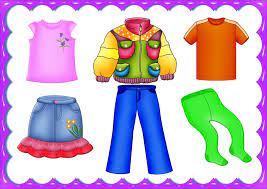 «Обновки» №206Танечка, бери иголку,Сошьем рубашку и футболку,Брюки, кофточку и платье,И оденем куклу Катю.(Показывают указательный палец правой руки — иголку. Вращают указательным пальцем вокруг каждого пальца левой руки. Повторяют другой рукой)«Стирка» №207Постираю чисто, с толкомРубашку, кофту и футболку,Свитерок и брюки —Устали мои ручки!(Движения руками по тексту)«Не плачь, куколка моя» №208Не плачь, куколка моя,Остаешься ты одна.Не могу с тобой играть,Нужно мне перестирать:Твои платья и носки,Твои юбки и чулки,Свитер, варежки, жакет,Шапочку, цветной берет.Я налью воды чуток,В таз насыплю порошок.Пену снежную взобью,Постираю и пойду.Пока светит солнышко,Натяну веревочку.К ней одежду прикреплю,Ветерком все просушу.Утюгом туда – сюдаБелье быстро глажу я.Поработали вдвоем,А теперь и отдохнем.(Выполнение движений по тексту).«Помощница» №209В понедельник я кроила.А во вторник – платье шила.В среду – фартук вышивала.А в четверг белье стирала:Все свои платочкиИ братишкины носочки.А в пятницу, субботуОтдыхала от работы.(Загибать пальчики в кулачок или выполнять движения по тексту).«Гномики-прачки» №210Жили были в домикеМаленькие гномики:(Дети сжимают и разжимают кулачки)Токи, Пики, Лики, Чики, Мики.(Загибают пальчики, начиная с больших)Раз, два, три, четыре, пять,(Разгибают пальчики, начиная с мизинцев)Стали гномики стирать:(Трут кулачки друг о друга)Токи – рубашки, Чики – носочки,Пики – платочки, Мики умница был,Лики – штанишки, Всем водичку носил.(Загибают пальчики, начиная с больших)ДОМ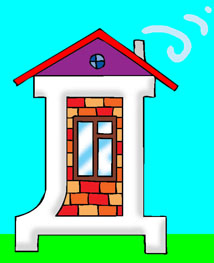 «Есть у каждого свой дом» №211У лисы в лесу глухомЕсть нора – надёжный дом.Не страшны зимой метелиБелочке в дупле на ели.Под кустами ёж колючийНагребает листья в кучу.Из ветвей, корней, корыХатки делают бобры.Спит в берлоге косолапыйДо весны сосёт там лапу.(Загибают по одному пальчику)Есть у каждого свой дом,Всем тепло, уютно в нём.(Хлопки ладонями)«Где обедал воробей?- Где обедал, воробей?(Машут перекрещёнными ладошками)- В зоопарке у зверей!(Ладошки изображают раскрывающуюся пасть)Пообедал я сперваЗа решёткою у льва.Подкрепился у лисицы,У моржа попил водицы.Ел морковку у слона.С журавлём поел пшена.Погостил у носорога,Отрубей поел немного.Побывал я на пируУ хвостатых кенгуру.Был на праздничном обедеУ мохнатого медведя.(На каждое название животного загибают по одному пальчикусначала на левой, затем на правой руке)А зубастый крокодилЧуть меня не проглотил.(Изображают раскрывающуюся пасть животного).«Дом» №212Тук, тук молотком,Строим. Строим новый дом.Этот дом – для Маши.Этот дом – для Саши,Этот дом – для Даши,Этот для Наташи.Этот дом – для Ксюши.Этот для Андрюши.Все соседи, все друзья.Жить без дружбы им нельзя.ПРОФЕССИИ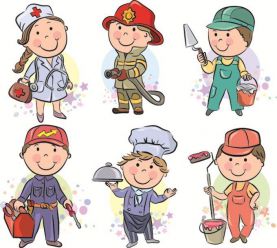 «Что принёс нам почтальон?» №213Что принёс нам почтальон?(Сжимают и разжимают кулачки)С толстой сумкой ходит он.(«Шагают» пальчиками по столу)Перевод, журнал, газету,В бандероли – две кассетыИ письмо от тёти Вали,Чтоб её приезда ждали.(На каждое наименование загибают по одному пальчику,начиная с большого)«Повар» №214Повар готовил обед,А тут отключили свет.(Ребром ладони стучат по столу)Повар леща берётИ опускает в компот.Бросает в котёл поленья,В печку кладёт варенье.Мешает суп кочерыжкой,Угли бьёт поварёшкой.Сахар сыплет в бульон.(Загибают пальчики, начиная с большого)И очень доволен он!(Разводят руками)«Профессии» №215Много есть профессий знатных,(Соединять пальцы правой руки с большим.)И полезных, и приятных.(Соединять пальцы левой руки с большим.)Повар, врач, маляр, учитель,Продавец, шахтёр, строитель…(Последовательно соединятьпальцы обеих рук с большим.)Сразу всех не называю,(Сжимать и разжимать кулачки.)Вам продолжить предлагаю.(Вытянуть руки вперёд ладонями вверх)«Такие разные дела» №216Много дел на белом свете:Раз, два, три, четыре!Вот военные идут –они границу берегут.А швея иглу берётИ одежду людям шьёт.Дворник улицу метёт,Звонко песенку поёт.Птичница во двор пришла,Курам зёрна принесла.(Дети сжимают пальчикипо одному в кулачки.Разжимают пальчикипо одному из кулачков.Пальчики «шагают».Имитируют движения рукис иглой при шитье.Подражают движения дворника.Выполняют упражнение«Кормление птиц».)«За работу» №217Ну-ка, братцы, за работу.Покажи свою охоту.Большаку дрова рубитьПечи все тебе топить,А тебе воду носить,А тебе обед варить,А тебе посуду мыть.А потом всем песни петь,Песни петь да плясать,Наших деток забавлять.(Поочередно разгибать пальцы,начиная с большого,а на слова «Песни петь да плясать»- энергично шевелить ими).«Строители» №218Тук, тук, молотком,(Постукивают кулачками один о другой)Строим, строим новый дом.Этот дом — для Маши,Этот дом - для Саши,Этот дом — для Даши,Этот - для Наташи.Этот дом - для Ксюши,Этот — для Андрюши.(Поочередно загибаем пальцы)Все соседи,Все друзья.Жить без дружбы им нельзя!(Пожимают руки)«Мы пожарные» №219С огнем бороться мы должны,Мы смелые работники,С водою мы напарники.Мы очень людям всем нужны.Так кто же мы? Пожарные(Поочередное соединениевсех пальчиков,начиная с мизинчикаи заканчивая большими пальчиками,затем сжать пальчикив кулачок и выпрямить пальчики)«Продавец» №220Продавец ребятам рад.В магазине для ребят:Есть матрёшки расписные,Есть машины заводные.(Ритмично хлопать в ладони,бить кулачек о кулачек,заводить ключом машину.)«Строитель строит дом» №221Строитель строит дом.(Постукивают кулачками один о другой)Он увлечен своим трудом:Из камня дом он строит.(«Домик» - соединить подушечки пальцев под углом)Сердитый ветер налетел,(Покачивают руками над головой)Шел град, но дом остался цел.(Стучат пальцами одной руки по ладони другой)Лил дождь, был гром –Не рухнул дом! «Строим дом» №222Целый день тук да тук -Раздаётся звонкий стук.(Руки сжаты в кулаки,большой палец поднят вверх,постукивает по указательным пальцам.)Молоточки стучат,(Стучать кулаком о кулак.)Строим домик для ребят (зайчат, бельчат).(Пальцы соединить, показать «крышу».)Вот какой хороший дом,(Сжимать-разжимать пальцы.)Как мы славно заживём.(Вращать кисти рук.)«Поварята» №223Муку в тесто замесили,(Сжимают и разжимают пальчики.)А из теста мы слепили:(Прихлопывают ладошками, «лепят».)Пирожки и плюшки,Сдобные ватрушки,Булочки и калачи(Поочередно разгибаютпальчики, начиная с мизинца)- Всё мы испечём в печи.Очень вкусно!(Обе ладошки разворачивают вверх.)«Космонавт» №224В тёмном небе звезды светят,(сжимают и разжимают пальцы)Космонавт летит в ракете.День летит и ночь летит(изображают рукой полёт ракеты)И на землю вниз глядит.(опускают медленно руку вниз).«Кузнец-молодец» №225Эй, кузнец-молодец,Захромал мой жеребец.Ты подкуй его опять.Отчего ж не подковать?Вот гвоздь, вот подкова.Раз, два и готово.(Стучат по столу кулачками.Перекатывание кулачков отзапястий к костяшкам пальцев.Хлопки в ладоши.Развести кисти рук в стороны.Выбрасывают пальцы рук из кулачков.Стучат кулачками друг о друга.)«Кузнец» №226Идёт кузнец из кузницы,Несёт кузнец два молота.Тук, тук, тук, тук,Да ударил разом вдруг.(Кисти рук лежат на столе,ладонями вниз, пальцы приподняты, слегка    согнуты.Постукивать поочередно правой, левой руками, всеми пальцами.Пальцы обеих рук одновременноударяют по столу.)«Спортсмены» №227Чтоб болезней не бояться(Поднимают руки в стороны,к плечам, в стороны.)Надо спортом занимать(Сжимаем и разжимаем кулаки.)Играет в теннис теннисист(Сгибаем пальцы в кулачок,начиная с мизинца.)Он спортсмен, а не артистВ футбол играет футболистВ хоккей играет хоккеист,В волейбол — волейболист,В баскетбол — баскетболист.«Доктор» №228«Доктор, доктор, как нам быть?»Доктор, доктор, как нам быть?Уши мыть или не мыть?(Дети показывают уши.)Отвечает доктор гневно:(Дети выполняют имитационные движения)–Уши моем ежедневно!(моют уши.)«Профессии наших мам» №229Много мам на белом свете,(Разводят руки в разные стороны, затем крепко обхватывают себя за плечи)Всех их очень любят дети!Журналист и инженер,(Поочерёдно сгибают пальчики,начиная с мизинца, сначала на одной, затем на другой руке)Повар, милиционер,Швея, кондуктор и учитель,Врач, парикмахер и строитель –Мамы разные нужны,(Сжимают обе ладошки в «замочек»)Мамы разные важны!(Разводят руки и поднимают ладошками вверх)«Швея» №230Мама кукле платье шила,(По очереди касаться большим пальцем остальных на правой руке)Я ей помогала. (то же на левой руке)Чтобы мама не грустила,(то же на правой руке)Песни распевала. (то же на левой руке)«Прачка» №231Постираю чисто, с толкомРубашку, кофту и футболку,Свитерок и брюки(Делают движения кулачками,имитирующие стирку.Пальцами- правой руки поочередно потряхивают пальцы левой руки.При повторе то же с другой рукой.)Устали мои руки! (Встряхивают обе руки)«Парикмахер» №232В руки ножницы беру(«Ножницы» - разведение пальцев в стороны,И сведение вместе, сначала одной, затем другойРуки, затем обеих рук вместе.)Всех я кукол подстригу,Мягкой кисточкой покрашуИ расческой расчешу.Быстро сделаю причёскуФеном, щёткой и расчёскойПышно локоны завью,Чёлку щёточкой взобью.«Портной» №233Вышивает, шьет иголка,Пальцу больно,Пальцу колко.(В правой руке воображаемая иголка «шьет»  и задевает указательный пальчик на левой руке)А наперсток (Надевают наперсток)В тот же миг («Шьют»)К девочке на пальчик прыг!Говорит иголке: -Шей,А колоться ты не смей!(Грозят пальчиком)«Сапожник» №234- Был сапожник?(Сжимают и разжимают пальцы)- Был.- Шил сапожник?(Делают движения,напоминающие шитье иглой)- Шил.- Для кого сапожки?(Сжимают и разжимают пальцы)- Для соседской кошки.«Повар» №235Повар готовил обед,А тут отключили свет.(Ребром ладони стучат по столу)Повар леща берётИ опускает в компот.(Загибают большой палец на левой руке)Бросает в котёл поленья,(Загибают указательный палец)В печку кладёт варенье.(Загибают средний палец)Мешает суп кочерыжкой,(Загибают безымянный палец)Угли бьёт поварёшкой.(Загибают мизинец).Сахар сыплет в бульон.И очень довольный он!(Разводят руками)«Пекарь» №236Пекарь, пекарь, из мукиИспеки нам колобки.Да сушки — Ванюшке,Да баранки – Танюшке,Да бублики – Мишке,Да калачи – Маришке.(Выполняем круговые движения ладонями. Имитируем скатывание колобка.Поочередно соединяем большие пальцыобеих рук с остальными пальцами – упражнение «колечки».)«Пекарь хлебушек печёт» №237Бублик,(Большой и указательный пальцы образуют круг)Баранку,(Большой и средний пальцы образуют круг)Батон(Большой и безымянный образуют круг)И буханкуПекарь из тестаИспёк спозаранку.(Большой и мизинец образуют круг имитация лепки хлеба.)«Профессии» №238Доктор измерил температуру,(Загибаем или разгибаем пальцы на руке, перечисляя профессии.)А музыкант на флейте сыграл.Строитель кирпичную стену построил,Художник картину нарисовал.Повар сварил очень вкусные щи.Скорей пять профессий ты здесь отыщи.«Строители» №239Пусть не сердятся родители,(Грозят указательным пальцем)Что измажутся строители,(Отряхивают воображаемую пыль)Потому что тот, кто строит,(Ударяют кулачком о кулачок)Тот чего-нибудь да стоит!(Выбрасывают руки впередс поднятыми большими пальцами)«Почтальон» №240В дом приходит почтальон,Нам журналы носит он.Телеграммы и газеты,В письмах от родных приветы.Сумку держит на плече,Почтальона знают все.(Соединять одноименные пальцы рук, начиная с больших,соприкасаясь подушечками.)«Пожарные» №241На машине ярко – красной(Двумя руками имитируем езду на машине «крутим руль».)Мчимся мы вперёд.(Ритмично щёлкаем пальцами рук.)Труд тяжёлый и опасный(Энергично потираем ладонь о ладонь вертикально.)Нас, пожарных, ждёт.(Скрещивают руки на груди и ритмично похлопываем по плечамскрещенными руками.)Вой пронзительный сирены(Ритмично покачивают головой.)Может оглушить.(Указательные пальцы обеих рук подносим к ушам, ритмичнопостукиваем.)Будем и водой, и пеной.(Ритмично «выбрасываем» пальцы из сжатого кулака.)Мы пожар тушить.(Ритмично постукивают кулачками друг о друга.)И в беду попавшим людям(Ритмично потирают ладони.)Сможем мы помочь,(Ритмично похлопывают руками по бокам.)С пламенем бороться будем,(Ритмично потопывают.)Мы и день и ночь!(Ритмично хлопают в ладоши.)Для забавы, для игры(Ритмично щёлкают пальцами рук)Спичек в руки не бери.(Ритмично покачивают указательным пальцем.)Не шути, дружок, с огнём,(Ритмично покачивают головой.)Чтобы не жалеть потом.(Ритмично постукивают кулачками друг о друга.)Сам огня не разжигай,(Ритмично покачивают головой.)И другим не позволяй.(Ритмично покачивают указательным пальцем.)Даже кроха – огонёк(Ритмично похлопывают по ногам.)От пожара не далёк.(Ритмично потирают ладони.)Газ на кухне, пылесос ли,(Поочерёдно загибают пальцы.)Телевизор ли, утюг,Пусть включает только взрослый,(Постукивают кулачком одной руки о ладонь другой.)Наш надёжный старый друг.(Ритмично щёлкают пальцами.)«Строители» №242Рядом с нами, за углом,Дружно строят новый домКаменщик, маляр, электрик,И сантехник(Руки сжаты в кулаки.Разжимать пальцы правой руки,начиная с мизинца.Руки сжаты в кулаки.Разжимать пальцы левой руки,начиная с мизинца.Сгибать пальцы правой руки,начиная с большого.Стукнуть кулакомправой руки ладонь левой.)«Маляры» №243(Выполняется стоя)Маляры известку носят,Стены кистью купоросят.Не спеша, разводят мел.Я бы тоже так сумел.(Держат в руках воображаемые ведра, имитируют ходьбу на месте.Повернулись лицом друг к другу,движения воображаемой кистью вверх-вниз.Наклонились, мешают кистьюв воображаемом ведре,«Красят».)«Кровельщик» №244То не град, то не гром-Кровельщик на крыше.Бьёт он громко молотком-Вся округа слышит.Он железом кроет дом,Чтобы сухо было в нём.(Стучим кулачком о кулачок.Показать ладошками крышу.)«Каменщик» №245Чтоб построить новый дом,(Поочередно сгибают пальцына правой руке, с мизинца)Каменщика позовем.(Сгибают пальцы на левой руке)Кирпичи кладет он в ряд,(Выпрямляют пальцыпо очереди из правой руки)Стены ровные стоят.(Выпрямляют пальцы из левой руки)«Мы строители» № 246Мы строители, мы строим,(Ребенок стучит кулачком о кулачок)Много мы домов построим,(Загибает по очереди пальцына обеих руках)Много крыш и потолков,Много окон, стен, полов,Много комнат и дверей,Лифтов, лестниц, этажей.Будет у жильцов веселье(Произносит слова веселым голосом.)В новом доме новоселье!(Произносит громко слово«новоселье», поднимая руки вверх.)«Водитель и лётчик» № 247(выполняется стоя)Быть шофёром хорошо,А лётчиком – лучше.Я бы в лётчики пошёл,Пусть меня научат.Наливаю в бак бензин,Завожу пропеллер.«В небеса, мотор, вези,Чтобы птицы пели».(Дети крутят воображаемый руль.Имитируют крылья самолёта,расставив руки.Наклоняют воображаемый сосуд.Круговое движение правой рукой.Имитируют крылья самолёта,расставив руки.)«Профессии разные есть» № 248Профессии разные есть,Все сразу не перечесть:(Ритмично сжимают-разжимают кулаки.)Доктор лечит людей,Учитель учит детей,Повар готовит обед,Пожарных смелее нет,(Поочерёдно загибаютпальцы на правой руке на каждое название профессии.)Строитель построит нам дом:Все дружно жить будем в нём.(Сводят руки над головой — «крыша».)Стены покрасит маляр,Сантехник починит кран,Электрик включит нам свет,Плотник постелет паркет,(Поочерёдно загибаютпальцы на левой руке.)А если ты хочешь всё знать,(Покачивают указательнымпальцем.)Учёным тебе надо стать.(Дотрагиваютсяуказательным пальцем до лба.)«Художник» №249Я взял бумагу, карандаш.Нарисовал дорогу.(Поворот ладони левой руки к себе, пальцы вместе («лист бумаги». Указательный палец правой  руки — «карандаш».Провести пальцем по левойладони линию — «дорогу».)На ней быка изобразил.А рядом с ним корову.(Показывают рога.)Направо дом,(Пальцы складываются домиком)Налево сад.(Кисти рук скрещиваются в запястьях «деревья»,шевелить раздвинутыми пальцами «ветер»  раскачивает ветки».)В лесу двенадцать кочек.(Указательным пальцем правой руки рисуют точки на левой ладони.)На ветках яблочки висят,И дождичек их мочит.(Встряхивание кистей, имитация капель дождя.)Потом поставил стул на стол,Тянусь как можно выше.(Левая рука сжимается в кулаки кладется на приподнятую вверх ладонь правой.Левый кулак медленно разжимается, пальцы с напряжением тянутся вверх.)Уф! Свой рисунок приколол,Совсем неплохо вышел!(Правая рука разглаживает воображаемый рисунок– поднятую в вертикальном положении левую ладонь.)Все работы хороши,Выбирай любую!(Улыбка удовлетворения на лице.)«Шофёр» №250Целый день шофёр трудился,(Сжимают и разжимают пальцы)Он устал, он запылился,(Загибают пальцы рук по одному)Он возил кирпич на стройку,Дом он строить помогал.А теперь ведет на мойку(Крут воображаемый руль)Свой огромный самосвал.«Постовой»№251Постовой стоит упрямый(Пальчики «шагают» по ладошке)Людям машет: Не ходи!(«Грозят» пальчиками)Здесь машины едут прямо(Руки перед собой, изображают руль)Пешеход, ты погоди!(«Грозят» пальчиками)Посмотрите: улыбнулся(Хлопают в ладоши)Приглашает нас идти(Пальчики «шагают» по ладошке)Вы, машины, не спешите(Хлопки руками)Пешеходов пропустите!(Прыжки на месте)«Военные профессии» № 252Не допустят к нам войну,(Обе ладони от себя.)Защитят свою страну:(Руки соединить перед собой.) Пограничник, вертолётчик,Врач военный и танкист,А, ещё – десантник, лётчик,Снайпер и артиллерист.(Поочередно загибать пальцы)«Капитан» №253Я плыву на лодке белойПо волнам с жемчужной пеной.Я - отважный капитан,Мне не страшен ураган.(Концы пальцев направить вперед, прижать руки ладонями друг к другу, слегка приоткрыв.Проговаривая стишок, показывать, как лодка качается на волнах, а затем плавными движениями рук - сами волны.)Чайки белые кружатся,Тоже ветра не боятся.Лишь пугает птичий крик(По тексту стиха показать чайку, скрестив руки, соединив ладони тыльной сторонойи помахать пальцами, сжатыми вместе.Выпрямленными ладонями с пальцами.)Стайку золотистых рыб.(Прижатыми друг к другу изобразить рыбок.Плавными движениями ладоней показать, как рыбы плывут в воде).И, объездив чудо-страны,Посмотрев на океаны,Путешественник-герой,К маме я вернусь домой.«Солдаты» № 254Аты - баты, аты - баты!(Поочерёдно «шагают» указательным и средним пальцами правой и левой руки).На парад идут солдаты!Вот идут танкисты,Потом артиллеристы,А потом пехота –Рота за ротой.«Пограничник» № 255Пограничником я буду,(Сжимать и разжимать пальцы в кулаки одновременно на обеих руках.)Чтоб границы защищать,(Соединять одноименные пальцы обеих рук, начиная с больших.)И страна могла спокойно(Разъединять одноименные пальцы, начиная с мизинцев.)Крепким сном ночами спать.(Соединять все пальцы обеих рукпо очереди с большим.)ГОРОД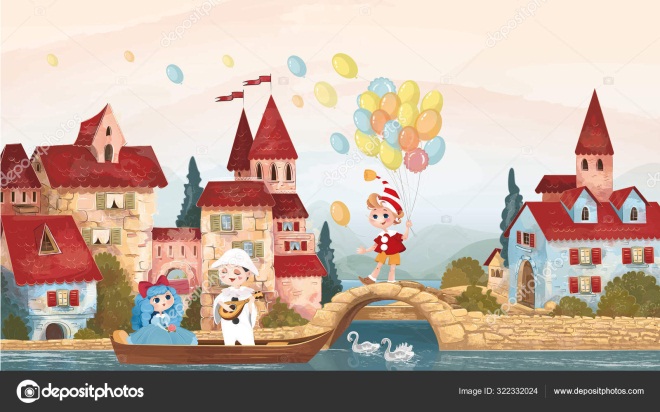 «Мой город» №256Я по городу хожу, (Ходьба на месте)Я про город расскажу.Поликлинники, аптеки, (Сгибают пальцы на обеих руках)Магазины, заводы и библиотеки.Много здесь жилых домов (Разжимать по очереди пальцы)И деревьев, и цветов.ЦУМ, ракета и музей, (Стучать пальчиком о пальчик)Город нужен для людей. (Хлопки)«Город» №257Город – это улицы, проспекты и дома, (Ладонь правой руки лежит на столе; производить поочередные постукивания пальцами по столу)Площади, музеи, парков тишина, (Ладонь левой руки лежит на столе; производить поочередные постукивания пальцами по столу)Блеск огромных стекол,Праздничных витрин, (Разводить пальцы в стороны и соединять)Быстрое движенье (Круговые движения руками, согнутыми в локтях)Прохожих и машин (Указательные и средние пальцы «бегут» по столу, остальные сжаты в кулак)«Край родной» №258Здравствуй, солнце золотое! (Потянуться, растопырив пальцы)Здравствуй, небо голубое! (Помахать «небу»)Здравствуй, вольный ветерок! (Волнообразные движения кистей рук)Здравствуй, маленький дубок! (Показать «дубок»- растет от маленького расточка вверх)«Люблю по городу гулять» №259Люблю по городу гулять,Люблю смотреть, люблю считать.(«Шагают» пальчиками обеих рук по столу)НЕВСКИЙ – раз, ЗИМНИЙ – два,Три – красавица НЕВА,А четыре – мост ДВОРЦОВЫЙ,Пять – гуляю по САДОВОЙ,Шесть – к ИСААКИЮ схожуИ на купол погляжу.Семь – конечно, ЛЕТНИЙ САД.Как красив его наряд!Восемь – КРЕПОСТЬ у Невы,Были там, наверно, вы.Девять – повстречался мнеМЕДНЫЙ ВСАДНИК на коне.Десять – из-за поворотаВижу НАРВСКИЕ ВОРОТА.(На каждое название загибают по одному пальцу)ТРАНСПОРТПРАВИЛА ДОРОЖНОГО ДВИЖЕНИЯ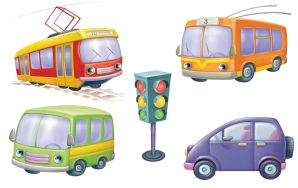 «Транспорт» №260Будем пальчики сгибать(Сжимают и разжимают пальчики)Будем транспорт называть:Автомобиль и вертолет,Трамвай, метро и самолет.(Поочередно разжимают пальчики, начиная с мизинца)Пять пальцев мы в кулакзажали,Пять видов транспорта назвали.(Сжимают пальцы в кулачок, начиная с большого)«Посчитаем» №261Раз, два, три, четыре, пять —Буду транспорт я считать.(Сжимают и разжимают пальчики)Автобус, лодка и мопед,Мотоцикл, велосипед,Автомобиль и самолет,Корабль, поезд, вертолет.(Поочередно сжимают пальчики обеих рук в кулачки, начиная с мизинца левой руки)*** №262Мы с первым пальцем малышомВ трамвайный парк пойдем пешком.С другим – поедем мы в трамвае,Тихонько песни напеваяА с третьим сядем мы в такси,Попросим в порт нас отвезти!С четвертым пальчиком в ракетеМы полетим к другой планете.Садись – ка, пятый, в самолет,С тобой отправимся в полет.(Выполнение движений по тексту)«Самолет» №263Летит самолет высоко – высоко,Ему на посадку зайти не легко!Летчик за кругом делает круг…Ему самолет и товарищ и друг!На взлетную полосу сел самолет,Вперед побежал – и закончен полет.Двери открылись под трапом земля,И пассажиров встречают друзья.                   Перевод с немецкого                               О. Асписовой.(Выполнение движений по тексту)«Лодочка» №264Маленькая лодочка по реке плывет,На прогулку лодочка малышей везет.(Волнообразные движения руками)«Лодочка  моя» №265Две ладошки прижмуИ по морю поплыву.Две ладошки, друзья,-Это лодочка моя.Паруса подниму,Синим морем поплыву.А по бурным волнамПлывут рыбки тут и там.(Движения руками по тексту)«Автобус» №266
Едет-едет наш автобус,
Крутит, крутит колесом.
(Вращаем сжатые кулачки)
Едет-едет наш автобус,
Крутит, крутит руль, руль
(Изображаем как крутим руль)
Едет-едет наш автобус,
Дворниками бжик-бжик бжик-бжик
(Параллельно двумя руками влево-вправо)
Едет едет наш автобус,
Крутит, крутит колесом.
Двери открываются — двери закрываются.
(Ладошки сводим и разводим)
Едет-едет наш автобус,
Крутит, крутит колесом.
Едет-едет наш автобус
Всем сигналит биииииип
(Нажимаем себе на нос)«Велосипед» №267
У него два колеса
(Показываем два колеса)
И седло на раме,
(Кулачок сверху накрываем ладонью)
Две педали есть внизу
(Хлопаем ладошками по воздуху)
Крутят их ногами.
(Топаем ножками)«Кораблик» №268
По реке плывет кораблик,
(Прижимаем нижние части ладошек друг другу, верхние открыты: показываем «кораблик»)
Он плывет издалека,
(Приставляем горизонтально левую руку к глазам)
На кораблике четыре очень храбрых моряка.
(Показать четыре пальца)
У них ушки на макушке,
(Приставляем обе ладошки к своим ушам)
У них длинные хвосты,
(Кончики пальцев обеих рук соединяем вместе и далее медленно разводим руки в стороны)
И страшны им только кошки,
(Показываем две открытые от себя ладошки)
Только кошки да коты!
(Пальчики слегка сгибаем — получаются «коготки»)«Кораблик» №269
Вот плывет кораблик мой,
(Руки — «полочка», покачиваются)
Он плывет ко мне домой.
(Руки вперед, ладони сомкнуть углом, имитируя нос корабля)
Крепко я держу штурвал,
(«держать штурвал»)
Я ведь главный капитан
(Четыре хлопка в ладоши)«Машина» №270
Заведу мою машину
(Повороты кистями руки сжатой в кулак, как будто заводим машину)
Би-би-би, налью бензину.
(Три раза хлопнуть в ладоши и одновременно топать)
Крепко-крепко руль держу
(Имитировать движения водителя)
На педаль ногою жму.
(Топать правой ногой)«Паровоз» №271
Ехал, ехал паровоз
(Руки сцепить в «замок», вращая большими пальцами)
Прицепил вагон, повез.
(Сцепить указательные пальцы)
Ехал, ехал паровоз
(Руки сцепить в «замок», вращая большими пальцами)
Прицепил вагон, повез.
(Сцепить указательные пальцы)«Поезд» №272
Дети сели на бревно:
Будет поездом оно.
(Присаживаемся и встаем)
Загудели: «У-У-У-У!!!
Мы поехали в Москву!»
Ииграем на «дудочке»)
Дети едут и гудят,
Точно паровозы,
(Топаем ногами и «гудим»)
А вверху грачи кричат
На ветвях березы.
(Поднимаем руки вверх)«Самолет» №273
Я построю самолет,
(Разводим руки широко в стороны)
Шлем надену — и в полет.
(Показываем «шлем» над головой)
Сквозь волнистые туманы,
Полечу в другие страны,
(Шевелим пальчиками)
Над морями и лесами,
Над горами и полями,
(Делаем «брызгающие» движения пальцами)
Облечу весь шар земной.
(Обхватываем воображаемый шар)
А потом вернусь домой.
(Взмахивающие движения ладонями)ЧЕЛОВЕК ЧАСТИ ЕГО ТЕЛА 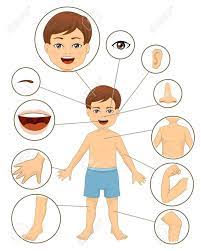 «Раз, два, три, четыре, пять» №2741,2,3,4.5.Будем пальчики считать!Крепкие, дружные.Все такие нужные.На другой руке опять:1.2.3,4.51Пальчики быстрые.Хотя не очень… чистые.(Загибать пальцы по  одному)«Помощники» № 275Вот помощники мои.Их как хочешь поверни.1,2,3,4,5.Не сидится им опять.Постучали, повертели,И работать расхотели.(Загибать пальцы по  одному. Выполнять движения  в  соответствии с  текстом)«Мои веселые пальчики» №276Мои пальчики расскажут,Все умеют, все покажут.Пять их на моей руке.Все делать могут.Всегда помогут.Они на дудочке играют.Мячик бросают.Белье стирают.Пол подметают,Они считают,Щиплют, ласкают.Мои пальцы на руке.(Выполнение движений руками по тексту).«Пять пальцев» №277На моей руке пять пальцев,Пять хватальцев, пять держальцев.Чтоб строгать и чтоб пилить.Чтобы брать и чтоб дарить.Их не трудно сосчитать:1,2,3,4,5!(Имитация движений).«Руки в стороны» №278Руки в стороны, в кулачок.Разожми и на бочок.Руки вверх, в кулачок.Разожми и на бочок.Руки вниз , в кулачок.Разожми и на бочок.(Выполнение движений по тексту).«В гости к пальчику большому» №279В гости к пальчику большомуПриходили прямо к домуУказательный и средний.Безымянный и последнийСам мизинчик малышокПостучался о порог.Вместе пальчики друзья.Друг без друга им нельзя.(Большим пальцем  поочередно косаться  каждого пальца)«Считаем пальцы» №280Можешь пальцы сосчитать:1,2,3.4,5.1,2,3,4.5 –Десять пальцев, пара рук –Вот твое богатство друг.(Загибать пальцы по  одному)«Моем руки» №281Ах, вода, вода, вода!Будем чистыми всегда!(Моем ритмично руки)Брызги – вправо, брызги – влево!Мокрым стало наше тело!(Стряхиваем воду с рук)Полотенчиком пушистымВытираем ручки очень быстро.(Вытираем руки).«Маленькие ножки» №282Маленькие ножки шагают по дорожке!Топ – топ, топ – топ.(Ходьба пальчиками по столу)Вот человек идет по дорогеИ высоко поднимает ногиТоп – топ – топ.(Ходьба ладонями по столу)«Мы топали» №283Мы то – па – ли, мы то – па – ли,До то – по –ля до – то – па – ли,До то – по – ля до – то – па – ли.Чуть но – ги не от – то – па – ли!(Выполнение движений по тексту).«Прячьтесь!» №284(Прячут руки за спину)У меня пропали ручкиУ меня пропали ручки.(Спрятать руки за спину) Где вы, рученьки мои?(Посмотреть по сторонам, ища потерянные руки)Раз, два, три, четыре, пять-Покажитесь мне опять.(Показать руки)У меня пропали ножки.Где вы, ноженьки мои?(Спрятать ноги, поджав их под себя и сев на них)Раз, два, три, четыре, пять-Покажитесь мне опять.(Встать на ноги.Изменяя слова можно искать глазки, ушки, щечки…)ПРОДУКТЫ  ПИТАНИЯ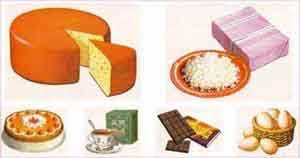 «Хлеб» №285Муку в тесто замесили,(Сжимают и разжимают пальчики)А из теста мы слепили:(Прихлопывают ладошками, «лепят»)Пирожки и плюшки,Сдобные ватрушки,Булочки и калачи —Всё мы испечем в печи.(Поочередно разгибают пальчики, начиная с мизинца. Обе ладошки разворачивают вверх)Очень вкусно!(Гладят живот)«Месим тесто» №286- Тесто мнем, мнем, мнем!- тесто жмем, жмем,Жмем!- Пироги мы испечем!(Выполнение движений руками по тексту)«Печем блины» №287Мама нам печет блины,Очень вкусные они.Встали мы сегодня раноИ едим их со сметаной.(Попеременно касаться тыльной стороной кисти и ладонью стола)«Оладушки» №288Бабушка, бабушкаИспекла оладушки,Один Машеньке,Один Коленьке… и т.д.(Загибать пальчики)«Пирог» №289Тесто ручками помну,
(Сжимает и расжимает кулачки)
Пирог я сладкий испеку.
Серединку смажу джемом,
(Круговые движения ладошками по плоскости стола)
А верхушку сладким кремом,
И кокосовою крошкой
(Имитируем «посыпание крошкой»)
Я присыплю пирог немножко,
А потом чай заварю,
В гости друга приглашу.«Пирожки» №290
Я пеку ,пеку, пеку
(То одна рука сверху, то другая)
Всем друзьм по пирогу:
Пирожок для мышки
(Поочередно загибают пальчики)
Для заики-мылышки,
Для лягушки пирожок.
Мишка, съешь и ты, дружок!
Пирожок тебе, лиса.
Очень вкусная игра!
(Хлопают в ладоши)БЫТОВАЯ  ТЕХНИКА И  ИНСТРУМЕНТЫ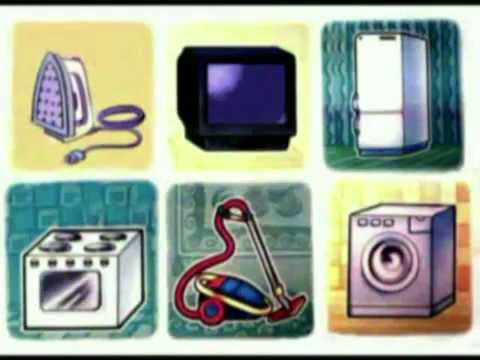 «Что за шум на кухне этой?» №291Что за шум на кухне этой?Будем жарить мы котлеты.Мясорубку мы возьмем,Быстро мясо провернем.Миксером взбиваем дружно.Чтобы торт скорей испечь,Включим мы электропечь.Электроприборы – это чудо!Жить без них нам было б худо!                                 Е.Игнатьева.(Выполнение движений по тексту)«Пылесос» №292Пылесос, пылесос,Ты куда суешь свой нос?- Я жужжу, я жужжу,Я порядок навожу!(Сжимание и разжимание пальцев рук к ладони)«Инструменты» №293Молоток стучит: тук - тук, (Поочередно сгибать пальцы на правой руке)Мне приятен этот звук, (Поочередно сгибать пальцы на левой руке)Он не просто так стучит: (Поочередно сгибать пальцы на правой руке)Тук-тук-тук – (Поочередно сгибать пальцы на левой руке)И гвоздь забит.«Мне нужны такие вещи» №294Мне нужны такие вещи: (Сжимают и разжимают пальцы)Молоток, тиски и клещи, (Загибают поочередно пальцы)Ключ, напильник и ножовка,А всего нужней – сноровка. (Сжимают и разжимают пальцы рук)«Компьютер» №295Мы компьютер покупаем, (Сжимают и разжимают пальцы)Ждал его я целый год! (Хлопают в ладоши)Но одно меня смущает: (Сжимают и разжимают пальцы)Мышь в компьютере живет. (Пальцами «бегут» по столу).«Утюг» №296Я взял бумагу и перо, (сжимают и разжимают пальцы)Нарисовал утюг.Порвал листок, (Делают движения, словно рвут бумагу)Швырнул в ведро. (Кидают в сторону)В ведре раздался стук. (Кулачком стучат по столу)ЛИТЕРАТУРА1.Белая А. В. Пальчиковые  игры для  развития  речи  дошкольника / Е. А. Белая,  В. И. Мирясова. – М.: АСТ, 2002.2.Пальчиковые игры и упражнения для  детей 2-7 лет / сост. Т. В. Калинина [и др.]. – Изд. 3-е, испр. – Волгоград: Учитель.3.Савина Л. П. Пальчиковая  гимнастика (для  развития речи дошкольников) / Л. П. Савина. – М.: АСТ, 1999.